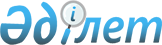 "Қазақстан Республикасы Инвестициялар және даму министрлігінің Геология және жер қойнауын пайдалану комитеті" мемлекеттік мекемесінің және оның аумақтық бөлімшелерінің ережелерін бекіту туралы
					
			Күшін жойған
			
			
		
					Қазақстан Республикасы Инвестициялар және даму министрінің м.а 2014 жылы 15 қазандағы № 67 бұйрығы. Қазақстан Республикасының Әділет министрлігінде 2014 жылы 17 қазанда № 9806 тіркелді. Күші жойылды - Қазақстан Республикасы Индустрия және инфрақұрылымдық даму министрінің 2019 жылғы 5 маусымдағы № 370 бұйрығымен
      Ескерту. Күші жойылды – ҚР Индустрия және инфрақұрылымдық даму министрінің 05.06.2019 № 370 (алғашқы ресми жарияланған күнінен кейін күнтізбелік он күн өткен соң қолданысқа енгізіледі) бұйрығымен.

      Ескерту. Тақырыбы жаңа редакцияда - ҚР Инвестициялар және даму министрінің 17.03.2017 № 275 бұйрығымен.
      Қазақстан Республикасы Үкіметінің "Қазақстан Республикасы орталық атқарушы органдарының ведомстволары туралы" 2014 жылғы 14 тамыздағы № 933 және "Қазақстан Республикасы Инвестициялар және даму министрлігінің кейбір мәселелері" 2014 жылғы 19 қыркүйектегі № 995 қаулыларына сәйкес БҰЙЫРАМЫН:
      1. Мыналар:
      1) осы бұйрыққа 1-қосымшаға сәйкес "Қазақстан Республикасы Инвестициялар және даму министрлігінің Геология және жер қойнауын пайдалану комитеті" республикалық мемлекеттік мекемесінің ережесі;
      2) осы бұйрыққа 2-қосымшаға сәйкес "Өскемен қаласындағы Қазақстан Республикасы Инвестициялар және даму министрлігі Геология және жер қойнауын пайдалану комитетінің "Шығысқазжерқойнауы" Шығыс Қазақстан өңіраралық геология және жер қойнауын пайдалану департаменті" республикалық мемлекеттік мекемесінің ережесі;
      3) осы бұйрыққа 3-қосымшаға сәйкес "Ақтөбе қаласындағы Қазақстан Республикасы Инвестициялар және даму министрлігі Геология және жер қойнауын пайдалану комитетінің "Батысқазжерқойнауы" Батыс Қазақстан өңіраралық геология және жер қойнауын пайдалану департаменті" республикалық мемлекеттік мекемесінің ережесі;
      4) осы бұйрыққа 4-қосымшаға сәйкес "Көкшетау қаласындағы Қазақстан Республикасы Инвестициялар және даму министрлігі Геология және жер қойнауын пайдалану комитетінің "Солтүстікқазжерқойнауы" Солтүстік Қазақстан өңіраралық геология және жер қойнауын пайдалану департаменті" республикалық мемлекеттік мекемесінің ережесі;
      5) осы бұйрыққа 5-қосымшаға сәйкес "Қарағанды қаласындағы Қазақстан Республикасы Инвестициялар және даму министрлігі Геология және жер қойнауын пайдалану комитетінің "Орталыққазжерқойнауы" Орталық Қазақстан өңіраралық геология және жер қойнауын пайдалану департаменті" республикалық мемлекеттік мекемесінің ережесі;
      6) осы бұйрыққа 6-қосымшаға сәйкес "Алматы қаласындағы Қазақстан Республикасы Инвестициялар және даму министрлігі Геология және жер қойнауын пайдалану комитетінің "Оңтүстікқазжерқойнауы" Оңтүстік Қазақстан өңіраралық геология және жер қойнауын пайдалану департаменті" республикалық мемлекеттік мекемесінің ережесі бекітілсін.
      Ескерту. 1-тармақ жаңа редакцияда - ҚР Инвестициялар және даму министрінің 17.03.2017 № 275 бұйрығымен.


      2. "Қазақстан Республикасы Индустрия және жаңа технологиялар министрлігінің мемлекеттік мекемелерінің және олардың аумақтық органдарының ережелерін бекіту туралы" Қазақстан Республикасы Премьер-Министрінің орынбасары - Қазақстан Республикасы Индустрия және жаңа технологиялар министрінің 2014 жылғы 30 сәуірдегі № 142 бұйрығының 1-тармағының 3 және 7-тармақшаларының күші жойылды деп танылсын (Нормативтік құқықтық актілердің мемлекеттік тіркеу тізілімінде № 9490 тіркелген, 2014 жылғы 4 шілдеде "Әділет" ақпараттық-құқықтық жүйесінде жарияланған).
      3. Қазақстан Республикасы Инвестициялар және даму министрлігінің Геология және жер қойнауын пайдалану комитеті (Б.Қ.Нұрабаев) заңнамада бекітілген тәртіппен:
      1) осы бұйрықтың Қазақстан Республикасы Әділет министрлігінде мемлекеттік тіркелуін;
      2) осы бұйрық Қазақстан Республикасы Әділет министрлігінде мемлекеттік тіркелгеннен кейін күнтізбелік он күн ішінде оның бұқаралық ақпарат құралдарында және "Әділет" ақпараттық-құқықтық жүйесінде ресми жариялауға жіберілуін;
      3) осы бұйрықтың Қазақстан Республикасы Инвестициялар және даму министрлігінің интернет-ресурсында орналастырылуын;
      4) осы бұйрық Қазақстан Республикасының Әділет министрлігінде мемлекеттік тіркелгеннен кейін 10 жұмыс күні ішінде Қазақстан Республикасы Инвестициялар және даму министрлігінің Заң департаментіне осы тармақтың 1), 2), және 3) тармақшаларында көзделген іс-шаралардың орындалуы туралы мәліметтердің ұсынылуын қамтамасыз етсін.
      4. Осы бұйрықтың орындалуын бақылау Қазақстан Республикасының Инвестициялар және даму вице-министрі А.П. Рауға жүктелсін.
      5. Осы бұйрық оның алғашқы ресми жарияланған күнінен бастап күшіне енеді "Қазақстан Республикасы Инвестициялар және даму
министрлігінің Геология және жер қойнауын пайдалану комитеті"
республикалық мемлекеттік мекемесінің
ЕРЕЖЕСІ
      Ескерту. 1-қосымша жаңа редакцияда - ҚР Инвестициялар және даму министрінің 17.03.2017 № 275 бұйрығымен. 1. Жалпы ережелер
      1. "Қазақстан Республикасы Инвестициялар және даму министрлігінің Геология және жер қойнауын пайдалану комитеті" республикалық мемлекеттік мекемесі (бұдан әрі – Комитет) реттеу, іске асыру және бақылау функцияларын жүзеге асыратын, сондай-ақ мемлекеттік геологиялық зерделеу, минералдық-шикізат базасын өндіру, жер қойнауын мемлекеттік басқару салаларындағы Министрліктің стратегиялық функцияларын орындауға қатысатын Қазақстан Республикасы Инвестициялар және даму министрлігінің (бұдан әрі - Министрлік) ведомствосы болып табылады.
      Ескерту. 1-тармақ жаңа редакцияда – ҚР Инвестициялар және даму министрінің 10.08.2018 № 565 (Осы бұйрық оның алғашқы ресми жарияланған күнінен бастап күшіне енеді) бұйрығымен.


      2. Қазақстан Республикасы Инвестициялар және даму министрлігінің Геология және жер қойнауын пайдалану комитеті" республикалық мемлекеттік мекемесінің ережесіне (бұдан әрі - Ереже) қосымшаға сәйкес Комитеттің аумақтық бөлімшелері және оның қарамағындағы ұйымдары бар.
      3. Комитет өз қызметін Қазақстан Республикасының Конституциясына және заңдарына, Қазақстан Республикасының Президенті мен Үкіметінің актілеріне, өзге де нормативтік құқықтық актілерге, сондай-ақ осы Ережеге сәйкес жүзеге асырады.
      4. Комитет республикалық мемлекеттік мекеменің ұйымдық-құқықтық нысанындағы заңды тұлға болып табылады, мемлекеттік тілде өз атауы бар мөрі мен мөртаңбалары, белгіленген үлгідегі бланкілері, сондай-ақ қазынашылық органдарында шоттары бар.
      5. Комитет өз атынан азаматтық-құқықтық қатынастарға түседі.
      6. Комитет егер заңнамаға сәйкес осыған уәкілеттік берілген болса, мемлекеттің атынан азаматтық-құқықтық қатынастардың тарапы болуға құқығы бар.
      7. Комитет өз құзыретінің мәселелері бойынша заңнамада белгіленген тәртіппен Комитет төрағасының бұйрықтарымен және Қазақстан Республикасының заңнамасында көзделген басқа да актілермен ресімделетін шешімдер қабылдайды.
      8. Комитеттің құрылымы мен штат санының лимиті Қазақстан Республикасының Инвестициялар және даму министрінің келісімі бойынша Министрліктің жауапты хатшысы бекітеді.
      9. Комитеттің орналасқан жері: Қазақстан Республикасы, 010000, Астана қаласы, "Сарыарқа" ауданы, Әзірбайжан Мәмбетов көшесі, 32 үй.
      Ескерту. 9-тармақ жаңа редакцияда – ҚР Инвестициялар және даму министрінің 22.11.2017 № 812 бұйрығымен.


      10. Комитеттің толық атауы - "Қазақстан Республикасы Инвестициялар және даму министрлігінің Геология және жер қойнауын пайдалану комитеті" республикалық мемлекеттік мекемесі.
      11. Осы Ереже Комитеттің құрылтай құжаты болып табылады.
      12. Комитет қызметін қаржыландыру республикалық бюджеттен жүзеге асырылады.
      13. Комитетке кәсіпкерлік субъектілерімен Комитеттің функциялары болып табылатын міндеттерді орындау тұрғысында шарттық қатынастарға түсуге тыйым салынады.
      Комитетке Қазақстан Республикасының заңнамалық актілерімен кіріс әкелетін қызметті жүзеге асыру құқығы берілген жағдайда, онда осындай қызметтен алынған кірістер республикалық бюджеттің кірісіне жіберіледі. 2. Негізгі функциялары, құқықтары мен міндеттері
      14. Миссиясы: еліміздің барлық өндірістік салаларын белсенді дамыту үшін минералдық-шикізат базасын толықтыру мақсатында Қазақстан аумағының геологиялық зерделенуін арттыру.
      15. Міндеттері: мемлекеттік геологиялық зерделеу, минералдық-шикізат базасын өндіру, жер қойнауын пайдалануды мемлекеттік басқару саласындағы мемлекеттік саясатты іске асыру.
      Ескерту. 15-тармақ жаңа редакцияда – ҚР Инвестициялар және даму министрінің 10.08.2018 № 565 (Осы бұйрық оның алғашқы ресми жарияланған күнінен бастап күшіне енеді) бұйрығымен.


      16. Функциялары:
      1) меншіктегі, сондай-ақ мемлекет иеленуі мен пайдалануындағы геологиялық ақпаратты есепке алу, сақтау, жүйеге келтіру, жинақтап қорыту және беру;
      2) Қазақстан Республикасындағы өндіруші салалар қызметінің ашықтығы бастамалары стандартын іске асыру;
      3) жер қойнауын пайдаланушылардың жер қойнауын геологиялық зерттеуге арналған лицензиялар және жер қойнауы кеңістігін пайдалануға арналған лицензиялар шарттарының сақталуын бақылау;
      4) мемлекеттік жер қойнауы қорын басқару бағдарламасын әзірлеуге қатысу;
      5) тарихи шығындар мөлшерін, геологиялық ақпарат алудың құны мен талаптарын айқындау;
      6) геологиялық және тау-кен бөлінісін беру;
      7) мемлекеттік жер қойнауы қорының бірыңғай кадастрын енгізу;
      8) пайдалануға берілетін жер қойнауы учаскелерінің шекараларын айқындау, геологиялық ақпаратты пайдалану және "Жер қойнауы және жер қойнауын пайдалану туралы" 2017 жылғы 27 желтоқсандағы Қазақстан Республикасының Кодексімен көзделген басқа да мәселелер бойынша құзыретті органмен өзара іс-қимыл жасау және үйлестіру;
      9) геологиялық есептің мемлекеттік сараптамасын жүргізуді ұйымдастыру;
      10) Қазақстан Республикасының Пайдалы қазбалар қорлары бойынша мемлекеттік комиссияның қызметін ұйымдастыру;
      11) жерасты сулары бөлігінде мемлекеттік су кадастрын жүргізуге қатысу;
      12) су объектілерінің сарқылуына жол бермеуге бағытталған жеке және өаңды тұлғалар жүргізетін су қорғау іс-шараларын келісу;
      13) су объектілерінің жай-күйіне әсер ететін объектілерді салуға, реконструкциялауға (кеңейтуге, жаңғыртуға, техникалық қайта жарақтандыруға, қайта бейіндеуге), пайдалануға, консервациялауға, жоюға (кейіннен кәдеге жаратуға) қорытынды беру;
      14) жер қойнауын геологиялық зерттеуге және оның кеңістігін пайдалану үшін жер қойнауын пайдалану құқығын беру;
      15) жерүсті су объектілері жоқ, бірақ ауызсу сапасындағы жерасты суларының жеткілікті қорлары бар аумақтарда облыстардың (республикалық маңызы бар қаланың, астананың) жергілікті атқарушы органдарымен ауыз сумен қамтамасыз етуге байланысты емес мақсаттар үшін ауыз су сапасындағы жер асты суларын пайдалануға рұқсаттарды келісу;
      16) жер қойнауын мемлекеттік геологиялық зерттеуді ұйымдастыру және өткізу;
      17) жер қойнауын геологиялық зерттеу және оның кеңістігін пайдалану жөніндегі операцияларды реттеу;
      18) жер қойнауын геологиялық зерттеу жөніндегі операцияларға, сондай-ақ оның кеңістігін пайдалану жөніндегі операцияларға мемлекеттік бақылауды жүзеге асыру;
      19) Қазақстан Республикасының жер қойнауын пайдалану саласындағы заңнамасының геологиялық ақпаратты есепке алу, сақтау, оның сақталуы мен анықтығы жөніндегі талаптарының сақталуына мемлекеттік бақылауды жүзеге асыру;
      20) уранды және кең таралған пайдалы қазбаларды өндіру жөніндегі операцияларды қоспағанда, пайдалы қатты қазбаларды барлау мен өндіру жөніндегі операциялардың жүргізілуіне мемлекеттік бақылауды жүзеге асыру;
      21) құпия болып табылмайтын геологиялық ақпаратқа, сондай-ақ жер қойнауын пайдалануға арналған, өздері берген лицензиялар туралы ақпаратқа қолжетімділікті қамтамасыз ету;
      22) техногендік минералдық түзілімдерді орналастырудың қолданыстағы объектілерін мемлекеттік есепке алуды ұйымдастыру және жүргізу;
      23) жер қойнауының мемлекеттік мониторингін, геологиялық ақпаратты жинауды және жинақтап қорытуды жүзеге асыру;
      24) жер қойнауы кеңістігін пайдаланудың салдарын жою актісіне қол қою жөніндегі комиссияны құру;
      25) өздігінен ағып жататын иесіз және авариялық ұңғымаларды жою мен консервациялауды жүзеге асыру;
      26) пайдалы қазбалар қорларын мемлекеттік есепке алу бойынша ақпаратты мемлекеттік органдарға ұсыну;
      27) пайдалы қазбалар қорларының мемлекеттiк балансын жүргізу;
      28) геологиялық ақпаратты жариялау немесе оған ашық қолжетімділік жасау арқылы ашып көрсету;
      29) керндерді Қазақстан Республикасының шегінен тыс жерге әкетуге рұқсат беру;
      30) бiр келiсiмшарттық аумақ шегiнде жер қойнауын пайдалану бойынша операцияларды жүргiзу тәртiбiн келiсу;
      31) жер қойнауын пайдаланушының геологиялық ақпараттың сынамалар түріндегі табиғи жеткізгіштерін иеліктен шығаруы және (немесе) сынамаларды Қазақстан Республикасының шегінен тыс жерге әкетуге рұқсат беру;
      32) жер қойнауын пайдаланушылар беретін нормаланатын ысыраптар туралы деректер негізінде жүзеге асырылатын пайдалы қатты қазбаларды өндіру кезінде ысырапты есепке алу;
      33) ұңғымадан көмірсутектердің ағымын құжатпен растау арқылы алу, оның ішінде қабатты сынағышпен сынамалау жүргізген кезде және (немесе) мұнай-газдың мол болуына коллектор-жынысты зертханалық зерттеу кезінде растаған жаңа кенжатынның (кенжатындар жиынтығының) ашылуын растау;
      34) жер қойнауын геологиялық зерттеуге берілген лицензиялар бойынша жерасты суларына арналған іздестіру-бағалау жұмыстары жобаларына өзгерістерді келісу;
      35) жерасты сулары учаскелері қорларының мемлекеттік сараптамасын ұйымдастыру және жүргізу;
      36) барлау учаскесінде бір мың текше метрден асатын көлемде тау-кен массасын алуға және (немесе) топырақты ауыстыруға рұқсат беру;
      37) жер қойнауын пайдаланушының балансына ұңғымаларды, технологиялық бірлікті қабылдау және беру;
      38) өз құзыретi шегiнде халықаралық ынтымақтастықты жүзеге асыру;
      39) Қазақстан Республикасы Үкіметінің шешімі бойынша мемлекеттік акциялар пакетіне (жарғылық капиталдағы қатысу үлесі) иелік ету және пайдалану құқығын, сондай-ақ республикалық мемлекеттік кәсіпорындар мен мемлекеттік мекемелерге қатысты мемлекеттік басқарудың тиісті саласына (аясына) басшылық ету жөніндегі уәкілетті органның функцияларын жүзеге асыру;
      40) өз құзыреті шегінде нормативтік құқықтық актілерді әзірлеу, келісу және бекіту;
      41) мемлекеттік көрсетілетін қызметтер стандарттары мен регламенттерін әзірлеу;
      42) Қазақстан Республикасы Кәсіпкерлік кодексінің 132-бабының 2-тармағына сәйкес тексерілетін субъектілер қызметінің Қазақстан Республикасының заңнамасында белгіленген талаптарға сәйкестігін бақылауды және тексеруді жүзеге асыру;
      43) тиісті салада мемлекеттік бақылау саласындағы мемлекеттік саясатты іске асыру;
      44) өз құзыреті шегінде Қазақстан Республикасы Кәсіпкерлік кодексінің 141-бабының 2 және 3-тармақтарында, 143-бабының 1-тармағында көзделген нормативтік құқықтық актілерді, сондай-ақ тексерулер жүргізудің жартыжылдық кестелерін әзірлеу;
      45) Қазақстан Республикасының заңдарына сәйкес мемлекеттік бақылауды жүргізу;
      46) мемлекеттік бақылау тиімділігінің мониторингін жүргізу;
      47) мемлекеттік бақылау жүргізуді жетілдіру жөнінде ұсыныстар енгізу;
      48) бекітілген тексеру парақтарының нысандарын, тәуекел дәрежесін бағалау өлшемшарттарын, ведомстволық есептіліктің жиынтық деректерін Министрліктің интернет-ресурсында орналастыру;
      49) Қазақстан Республикасының Кәсіпкерлік кодексіне сәйкес тексеру парақтарын, тәуекел дәрежесін бағалау өлшемшарттарын, тексеру жүргізудің жартыжылдық кестелерін әзірлеу;
      50) өз құзырет шегінде мемлекеттік құпияларын қорғау саласындағы Қазақстан Республкасы заңдарының және өзге нормативтік құқықтық актілердің сақтаулуын қамтамасыз ету;
      51) Қазақстан Республикасының заңдарына сәйкес өзге де өкiлеттiктердi жүзеге асырады
      Ескерту. 16-тармақ жаңа редакцияда – ҚР Инвестициялар және даму министрінің 10.08.2018 № 565 (Осы бұйрық оның алғашқы ресми жарияланған күнінен бастап күшіне енеді) бұйрығымен.




      17. Комитеттің құқықтары мен міндеттері:
      Комитеттің құқықтары:
      1) өз құзыреті шегінде бұйрықтарды шығарады;
      2) Министрліктің құрылымдық бөлімшелерінен, мемлекеттік органдардан, ұйымдардан, олардың лауазымды тұлғаларынан қажетті ақпарат пен материалдарды сұратады және алады;
      3) Қазақстан Республикасының заңнамасын жетілдіру жөнінде ұсыныстар енгізеді;
      4) Комитеттің құзыретіне кіретін мәселелер бойынша кеңестер, семинарлар, конференциялар, дөңгелек үстелдер, конкурстар және өзге шараларды өткізеді;
      5) қызметінің басшылық ететін бағыттары бойынша кеңес беру-кеңесу органдарын (жұмыс топтарын, комиссияларды, кеңестерді) құру жөнінде ұсыныстар енгізеді;
      6) өз құзыретіне жатқызылған мәселелер бойынша сараптамаларға қатысу үшін тиісті мамандарды тартуға;
      7) Қазақстан Республикасының қолданыстағы заңнамасында көзделген өзге құқықтарды жүзеге асырады.
      Комитеттің міндеттеріне кіреді:
      1) Комитетке жүктелген міндеттер мен қызметтерді іске асыруды қамтамасыз ету;
      2) Қазақстан Республикасының заңнамасын, жеке және заңды тұлғалардың құқықтары мен заңмен қорғалатын мүдделерін сақтауға;
      3) Комитеттің құзыретіне кіретін мәселелер бойынша түсініктемелер дайындау;
      4) Комитет теңгеріміндегі мемлекеттік меншіктің сақталуын қамтамасыз ету;
      5) бухгалтерлік есепті жүргізу;
      6) бухгалтерлік және қаржылық есептілікті жасау және Министрлікке беру;
      7) Комитетке бөлінген бюджеттік қаражатты толық, уақтылы және тиімді пайдалануды қамтамасыз ету;
      8) мемлекеттік сатып алу рәсімдерін "Мемлекеттік сатып алу туралы" Қазақстан Республикасының Заңына сәйкес жүргізу кіреді. 3. Комитеттің қызметін ұйымдастыру
      18. Комитет басшылығын төраға жүзеге асырады, Комитетке жүктелген міндеттердің орындалуына және өз функцияларын оның жүзеге асыруына жауапты болады.
      19. Қазақстан Республикасы Инвестициялар және даму министрімен қызметке тағайындалатын және қызметтен босатылатын Төраға басқарады.
      20. Төрағаның Министрліктің жауапты хатшысымен қызметке тағайындалатын және қызметтен босатылатын орынбасарлары бар.
      21. Комитет төрағасы Министрліктің басшылығына Комитеттің құрылымы мен штат кестесі бойынша ұсыныстар береді.
      22. Комитет төрағасы комитет қызметіне жалпы басшылықты жүзеге асырады және Комитетке жүктелген міндеттердің орындалуына және өз функцияларын оның жүзеге асыруына жауапты болады.
      23. Комитет төрағасының өкілеттіктері:
      1) өз орынбасарларының, Комитеттің құрылымдық бөлімшелері басшыларының және қызметкерлерінің міндеттері мен өкілеттіктерін айқындайды;
      2) өз құзыреті шегінде бұйрықтар шығарады;
      3) мемлекеттік органдарда және өзге де ұйымдарда Комитет атынан өкілдік етеді;
      4) оның құзыретіне жатқызылған мәселелер бойынша шешімдер қабылдайды.
      Төраға болмаған кезеңде оның өкілеттіктерін Министрліктің жауапты хатшысының бұйрығына сәйкес оны алмастыратын тұлға жүзеге асырады.
      24. Комитет төрағасы өз орынбасарларының өкілеттіктерін қолданыстағы заңнамаға сәйкес белгілейді.
      25. Комитет төрағасының орынбасарлары:
      1) өз өкілеттіктері шегінде Комитеттің құрылымдық бөлімшелерінің қызметін үйлестіреді;
      2) Комитет төрағасымен оған жүктелген өзге де функцияларды жүзеге асырады. 4. Комитеттің мүлкі
      26. Комитеттің заңнамада көзделген жағдайларда жедел басқару құқығында оқшауланған мүлкі болуы мүмкін.
      Комитеттің мүлкі оған меншік иесі берген мүлік, сондай-ақ өз қызметі нәтижесінде сатып алынған мүлік (ақшалай кірістерді коса алғанда) және Қазақстан Республикасының заңнамасында тыйым салынбаған өзге де көздер есебінен қалыптастырылады.
      27. Комитетке бекітілген мүлік республикалық меншікке жатады.
      28. Егер Қазақстан Республикасының заңдарында өзгеше көзделмесе, Комитет өзіне бекітілген мүлікті дербес иеліктен шығаруға немесе өзге тәсілмен иелік етуге құқығы жоқ. 5. Комитетті қайта ұйымдастыру және тарату
      29. Комитетті қайта ұйымдастыру және тарату Қазақстан Республикасының заңнамасына сәйкес жүзеге асырылады.
      Ескерту. Қосымша жаңа редакцияда – ҚР Инвестициялар және даму министрінің 10.08.2018 № 565 (Осы бұйрық оның алғашқы ресми жарияланған күнінен бастап күшіне енеді) бұйрығымен. Комитетінің қарамағындағы ұйымдардың тізбесі
      1) Қазақстан Республикасы Инвестициялар және даму министрлігі Геология және жер қойнауын пайдалану комитетінің "Қазақстан Республикасы геология және минералдық ресурстар ақпараттық-талдау орталығы" шаруашылық жүргізу құқығындағы республикалық мемлекеттік кәсіпорны;
      2) Қазақстан Республикасы Инвестициялар және даму министрлігі Геология және жер қойнауын пайдалану комитетінің "Қазгеоақпарат" республикалық геологиялық ақпарат орталығы" республикалық мемлекеттік мекемесі.
      Комитетінің қарамағындағы аумақтық бөлімшелерінің тізбесі
      1) "Өскемен қаласындағы Қазақстан Республикасы Инвестициялар және даму министрлігі Геология және жер қойнауын пайдалану комитетінің "Шығысқазжерқойнауы" Шығыс Қазақстан өңіраралық геология және жер қойнауын пайдалану департаменті" республикалық мемлекеттік мекемесі;
      2) "Ақтөбе қаласындағы Қазақстан Республикасы Инвестициялар және даму министрлігі Геология және жер қойнауын пайдалану комитетінің "Батысқазжерқойнауы" Батыс Қазақстан өңіраралық геология және жер қойнауын пайдалану департаменті" республикалық мемлекеттік мекемесі;
      3) "Көкшетау қаласындағы Қазақстан Республикасы Инвестициялар және даму министрлігі Геология және жер қойнауын пайдалану комитетінің "Солтүстікқазжерқойнауы" Солтүстік Қазақстан өңіраралық геология және жер қойнауын пайдалану департаменті" республикалық мемлекеттік мекемесі;
      4) "Қарағанды қаласындағы Қазақстан Республикасы Инвестициялар және даму министрлігі Геология және жер қойнауын пайдалану комитетінің "Орталыққазжерқойнауы" Орталық Қазақстан өңіраралық геология және жер қойнауын пайдалану департаменті" республикалық мемлекеттік мекемесі;
      5) "Алматы қаласындағы Қазақстан Республикасы Инвестициялар және даму министрлігі Геология және жер қойнауын пайдалану комитетінің "Оңтүстікқазжерқойнауы" Оңтүстік Қазақстан өңіраралық геология және жер қойнауын пайдалану департаменті" республикалық мемлекеттік мекемесі. "Өскемен қаласындағы Қазақстан Республикасы Инвестициялар және даму
министрлігі Геология және жер қойнауын пайдалану
комитетінің "Шығысқазжерқойнауы" Шығыс Қазақстан өңіраралық
геология және жер қойнауын пайдалану департаменті"
республикалық мемлекеттік мекемесінің
ЕРЕЖЕСІ
      Ескерту. 2-қосымша жаңа редакцияда - ҚР Инвестициялар және даму министрінің 17.03.2017 № 275 бұйрығымен. 1. Жалпы ережелер
      1. "Өскемен қаласындағы Қазақстан Республикасы Инвестициялар және даму министрлігі Геология және жер қойнауын пайдалану комитетінің "Шығысқазжерқойнауы" Шығыс Қазақстан өңіраралық геология және жер қойнауын пайдалану департаменті" республикалық мемлекеттік мекемесі (бұдан әрі - "Шығысқазжерқойнауы" ӨД) Шығыс Қазақстан облысының аумағында мемлекеттік геологиялық зерделеу, минералдық-шикізат базасын өндіру, жер қойнауын пайдалануды мемлекеттік басқару салаларындағы қызметтерді жүзеге асыратын "Қазақстан Республикасы Инвестициялар және даму министрлігі Геология және жер қойнауын пайдалану комитеті" республикалық мемлекеттік мекемесінің (бұдан әрі - Комитет) аумақтық бөлімшесі болып табылады.
      Ескерту. 1-тармақ жаңа редакцияда – ҚР Инвестициялар және даму министрінің 10.08.2018 № 565 (Осы бұйрық оның алғашқы ресми жарияланған күнінен бастап күшіне енеді) бұйрығымен.


      2. "Шығысқазжерқойнауы" ӨД-нің құрылымында:
      1) Өскемен өңірлік инспекциясы;
      2) Семей өңірлік инспекциясы бар.
      3. "Шығысқазжерқойнауы" ӨД өз қызметін Қазақстан Республикасының Конституциясына, заңнамалық және өзге де нормативтік құқықтық актілеріне, Комитеттің бұйрықтары мен өкімдеріне, сондай-ақ "Өскемен қаласындағы Қазақстан Республикасы Инвестициялар және даму министрлігі Геология және жер қойнауын пайдалану комитетінің "Шығысқазжерқойнауы" Шығыс Қазақстан өңіраралық геология және жер қойнауын пайдалану департаменті" республикалық мемлекеттік мекемесінің ережесіне (бұдан әрі - Ереже) сәйкес жүзеге асырады.
      4. "Шығысқазжерқойнауы" ӨД республикалық мемлекеттік мекеменің ұйымдық-құқықтық нысанындағы заңды тұлға болып табылады, мемлекеттік тілде өз атауы бар мөрі мен мөртаңбалары, белгіленген үлгідегі бланкілері, сондай-ақ заңнамаға сәйкес қазынашылық органдарында шоттары бар.
      5. "Шығысқазжерқойнауы" ӨД егер осыған уәкілеттік берілген болса, өз атынан азаматтық-құқықтық қатынастарға түседі.
      6. "Шығысқазжерқойнауы" ӨД егер заңнамаға сәйкес осыған уәкілеттік берілген болса, мемлекеттің атынан азаматтық-құқықтық қатынастардың тарапы болуға құқығы бар.
      7. "Шығысқазжерқойнауы" ӨД өз құзыретінің мәселелері бойынша заңнамамен белгіленген тәртіппен бұйрықтар түрінде актілер шығарады.
      8. "Шығысқазжерқойнауы" ӨД құрылымы мен штат саны Қазақстан Республикасының Инвестициялар және даму министрінің келісімі бойынша Қазақстан Республикасы Инвестициялар және даму министрлігінің (бұдан – әрі министрлік) жауапты хатшысымен бекітіледі.
      9. "Шығысқазжерқойнауы" ӨД орналасқан жері: Қазақстан Республикасы, 070004, Өскемен қаласы, Тоқтаров көшесі, 35.
      10. "Шығысқазжерқойнауы" ӨД толық атауы:
      "Өскемен қаласындағы Қазақстан Республикасы Инвестициялар және даму министрлігі Геология және жер қойнауын пайдалану комитетінің "Шығысқазжерқойнауы" Шығыс Қазақстан өңіраралық геология және жер қойнауын пайдалану департаменті" республикалық мемлекеттік мекемесі".
      Ескерту. 10-тармақ жаңа редакцияда – ҚР Инвестициялар және даму министрінің 10.08.2018 № 565 (Осы бұйрық оның алғашқы ресми жарияланған күнінен бастап күшіне енеді) бұйрығымен.


      11. Осы Ереже "Шығысқазжерқойнауы" ӨД құрылтай құжаттары болып табылады.
      12. "Шығысқазжерқойнауы" ӨД қызметтерін қаржыландыру республикалық бюджет қаражаты есебінен жүзеге асырылады.
      13. "Шығысқазжерқойнауы" ӨД кәсіпкерлік субъектілерімен "Шығысқазжерқойнауы" ӨД функциялары болып табылатын міндеттерді орындау мәніне шарттық қатынастарға түсуге тыйым салынады.
      "Шығысқазжерқойнауы" ӨД Қазақстан Республикасының заңнамалық актілерімен кіріс әкелетін қызметті жүзеге асыру құқығы берілген жағдайда, онда осындай қызметтен алынған кірістер республикалық бюджеттің кірісіне жіберіледі. 2. "Шығысқазжерқойнауы" ӨД негізгі міндеттері, функциялары, құқықтары мен
міндеттері
      14. Миссиясы: елдің барлық өндірістік саласын белсенді дамыту үшін минералдық-шикізат базасын толықтыру мақсатында Қазақстан аумағының геологиялық зерделеуін артыру.
      15. Міндеттері: мемлекеттік геологиялық зерделеу, минералдық-шикізат базасын өндіру, жер қойнауын пайдалануды мемлекеттік басқару саласындағы мемлекеттік саясатты іске асыру.
      Ескерту. 15-тармақ жаңа редакцияда – ҚР Инвестициялар және даму министрінің 10.08.2018 № 565 (Осы бұйрық оның алғашқы ресми жарияланған күнінен бастап күшіне енеді) бұйрығымен.


      16. Функциялары:
      1) меншіктегі, сондай-ақ мемлекет иеленуі мен пайдалануындағы геологиялық ақпаратты есепке алу, сақтау, жүйеге келтіру, жинақтап қорыту және беру;
      2) жер қойнауын пайдаланушылардың жер қойнауын геологиялық зерттеуге арналған лицензиялар және жер қойнауы кеңістігін пайдалануға арналған лицензиялар шарттарының сақталуын бақылау;
      3) мемлекеттік жер қойнауы қорын басқару бағдарламасын әзірлеуге қатысу;
      4) тарихи шығындар мөлшерін, геологиялық ақпарат алудың құны мен талаптарын айқындау;
      5) мемлекеттік жер қойнауы қорының бірыңғай кадастрын енгізу;
      6) жерасты сулары бөлігінде мемлекеттік су кадастрын жүргізуге қатысу;
      7) су объектілерінің сарқылуына жол бермеуге бағытталған жеке және өаңды тұлғалар жүргізетін су қорғау іс-шараларын келісу;
      8) геологиялық және тау-кен бөлінісін беру;
      9) су объектілерінің жай-күйіне әсер ететін объектілерді салуға, реконструкциялауға (кеңейтуге, жаңғыртуға, техникалық қайта жарақтандыруға, қайта бейіндеуге), пайдалануға, консервациялауға, жоюға (кейіннен кәдеге жаратуға) қорытынды беру;
      10) жер қойнауы мемлекеттік геологиялық зерттеуді ұйымдастыру және өткізу;
      11) жер қойнауын геологиялық зерттеу және оның кеңістігін пайдалану жөніндегі операцияларды реттеу;
      12) жер қойнауын геологиялық зерттеу жөніндегі операцияларға, сондай-ақ оның кеңістігін пайдалану жөніндегі операцияларға мемлекеттік бақылауды жүзеге асыру;
      13) Қазақстан Республикасының жер қойнауын пайдалану саласындағы заңнамасының геологиялық ақпаратты есепке алу, сақтау, оның сақталуы мен анықтығы жөніндегі талаптарының сақталуына мемлекеттік бақылауды жүзеге асыру;
      14) уранды және кең таралған пайдалы қазбаларды өндіру жөніндегі операцияларды қоспағанда, пайдалы қатты қазбаларды барлау мен өндіру жөніндегі операциялардың жүргізілуіне мемлекеттік бақылауды жүзеге асыру;
      15) құпия болып табылмайтын геологиялық ақпаратқа, сондай-ақ жер қойнауын пайдалануға арналған, өздері берген лицензиялар туралы ақпаратқа қолжетімділікті қамтамасыз ету;
      16) техногендік минералдық түзілімдерді орналастырудың қолданыстағы объектілерін мемлекеттік есепке алуды ұйымдастыру және жүргізу;
      17) жер қойнауының мемлекеттік мониторингін, геологиялық ақпаратты жинауды және жинақтап қорытуды жүзеге асыру;
      18) өздігінен ағып жататын иесіз және авариялық ұңғымаларды жою мен консервациялауды жүзеге асыру;
      19) пайдалы қазбалар қорларын мемлекеттік есепке алу бойынша ақпаратты мемлекеттік органдарға ұсыну;
      20) пайдалы қазбалар қорларының мемлекеттiк балансын жүргізу;
      21) геологиялық ақпаратты жариялау немесе оған ашық қолжетімділік жасау арқылы ашып көрсету;
      22) жерасты сулары учаскелері қорларының мемлекеттік сараптамасын ұйымдастыру және жүргізу;
      23) пайдалы қазбалар қорлары бойынша өңіраралық комиссиялардың қызметін ұйымдастыру;
      24) жерүсті су объектілері жоқ, бірақ ауызсу сапасындағы жерасты суларының жеткілікті қорлары бар аумақтарда облыстардың (республикалық маңызы бар қаланың, астананың) жергілікті атқарушы органдарымен ауыз сумен қамтамасыз етуге байланысты емес мақсаттар үшін ауыз су сапасындағы жер асты суларын пайдалануға рұқсаттарды келісу;
      25) жер қойнауы кеңістігін пайдаланудың салдарын жою актісіне қол қою жөніндегі комиссияны құру;
      26) барлау учаскесінде бір мың текше метрден асатын көлемде тау-кен массасын алуға және (немесе) топырақты ауыстыруға рұқсат беру;
      27) жер қойнауын пайдаланушының балансына ұңғымаларды, технологиялық бірлікті қабылдау және беру;
      28) Қазақстан Республикасы Кәсіпкерлік кодексінің 141-бабының 3-тармағы он бірінші бөлігінің 1), 3) және 6) тармақшаларында, 144-бабы 3-тармағының 3), 4), 9) және 10) тармақшаларында, 6, 7 және 8-тармақтарында көзделген жағдайларды қоспағанда, тексеру жүргiзу нысанасын көрсете отырып, тексерiлетiн субъектiге жоспардан тыс тексеруді және бақылау және қадағалау субъектісіне (объектісіне) бару арқылы профилактикалық бақылау мен қадағалауды жүргізудің басталатыны туралы тексерудің олар басталғанға дейiн кемiнде бiр тәулiк бұрын хабарлау;
      29) тиісті салада мемлекеттік бақылау саласындағы мемлекеттік саясатты іске асыру;
      30) Қазақстан Республикасының заңдарына сәйкес мемлекеттік бақылауды жүргізу;
      31) мемлекеттік бақылау жүргізуді жетілдіру жөнінде ұсыныстар енгізу;
      32) тексеруді және бақылау және қадағалау субъектісіне (объектісіне) бару арқылы профилактикалық бақылау мен қадағалауды тағайындау туралы актіні ресімдеу және оны құқықтық статистика және арнайы есепке алу жөніндегі уәкілетті органда тіркеу;
      33) тексеруді және бақылау және қадағалау субъектісіне (объектісіне) бару арқылы профилактикалық бақылау мен қадағалауды ұзарту туралы қосымша актіні ресімдеу және оны құқықтық статистика және арнайы есепке алу жөніндегі уәкілетті органда тіркеу;
      34) өз құзыреті шегінде мемлекеттік құпияларды қорғау саласындағы Қазақстан Республкасының заңдарын және өзге де нормативтік құқықтық актілерді сақтауды қамтамасыз ету;
      35) Қазақстан Республикасының заңдарына сәйкес өзге де өкiлеттiктердi жүзеге асырады.
      Ескерту. 16-тармақ жаңа редакцияда – ҚР Инвестициялар және даму министрінің 10.08.2018 № 565 (Осы бұйрық оның алғашқы ресми жарияланған күнінен бастап күшіне енеді) бұйрығымен.


      17. "Шығысқазжерқойнауы" ӨД құқықтары мен міндеттері:
      "Шығысқазжерқойнауы" ӨД құқықтары:
      1) өз құзыреті шегінде бұйрықтар шығарады;
      2) мемлекеттік органдардан, ұйымдардан, олардың лауазымды тұлғаларынан қажетті ақпарат пен материалдарды сұратады және алады;
      3) Қазақстан Республикасының заңнамасын жетілдіру жөнінде ұсыныстар енгізеді;
      4) кеңестер, семинарлар, конференциялар, дөңгелек үстелдер, конкурстар және оның құзыретіне кіретін мәселелер бойынша өзгеде іс-шараларды өткізеді;
      5) "Шығысқазжерқойнауы" ӨД қызметінің басшылық ететін бағыттары бойынша кеңес беру-кеңесу органдарын (жұмыс топтарын, комиссияларды, кеңестерді) құру жөнінде ұсыныстар енгізеді;
      6) өз құзыретіне жатқызылған мәселелер бойынша сараптамаларға қатысу үшін тиісті мамандарды тартады;
      7) Қазақстан Республикасының қолданыстағы заңнамасында көзделген өзге құқықтарды жүзеге асырады 
      "Шығысқазжерқойнауы" ӨД міндеттеріне:
      1) "Шығысқазжерқойнауы" ӨД-ге жүктелген міндеттер мен қызметтерді іске асыруды қамтамасыз ету;
      2) Қазақстан Республикасының заңнамасын, жеке және заңды тұлғалардың құқықтары мен заңмен қорғалатын мүдделерін сақтауға;
      3) "Шығысқазжерқойнауы" ӨД теңгеріміндегі мемлекеттік меншіктің сақталуын қамтамасыз ету;
      4) бухгалтерлік есепті жүргізу;
      5) бухгалтерлік және қаржылық есептілікті жасау және Комитет пен Министрлікке беру;
      6) "Шығысқазжерқойнауы" ӨД-ге бөлінген бюджеттік қаражатты толық, уақтылы және тиімді пайдалануды қамтамасыз ету;
      7) мемлекеттік сатып алу рәсімдерін "Мемлекеттік сатып алу туралы" Қазақстан Республикасының Заңына сәйкес жүргізу кіреді. 3. "Шығысқазжерқойнауы" ӨД қызметін ұйымдастыру
      18. "Шығысқазжерқойнауы" ӨД басшылықты басшы жүзеге асырады, "Шығысқазжерқойнауы" ӨД жүктелген міндеттердің орындалуына және өзінің функцияларын жүзеге асыруға дербес жауапты болады.
      19. "Шығысқазжерқойнауы" ӨД Министрліктің жауапты хатшысымен қызметке тағайындалатын және қызметтен босатылатын басшы басқарады.
      20. Басшының Қазақстан Республикасы Инвестициялар және даму министрлігінің жауапты хатшысымен қызметке тағайындалатын және қызметтен босатылатын орынбасарлары бар.
      21. "Шығысқазжерқойнауы" ӨД басшысы "Шығысқазжерқойнауы" ӨД қызметіне жалпы басшылықты жүзеге асырады және "Шығысқазжерқойнауы" ӨД жүктелген міндеттердің орындалуына және өз функцияларын оның жүзеге асыруына жауапты болады.
      22. "Шығысқазжерқойнауы" ӨД басшысының өкілеттіктері:
      1) өз орынбасарларының және "Шығысқазжерқойнауы" ӨД құрылымдық бөлімшелерінің міндеттері мен жауапкершілігін айқындайды;
      2) "Шығысқазжерқойнауы" ӨД қызметкерлерін өз орынбасарларын қоспағанда, лауазымға тағайындайды және босатады;
      3) "Шығысқазжерқойнауы" ӨД қызметкерлеріне өз орынбасарларын тәртіптік жаза мен көтермелеу шараларын қолданады;
      4) "Шығысқазжерқойнауы" ӨД мүддесін басқа мемлекеттік органдар мен өзге де ұйымдарда білдіреді;
      5) "Шығысқазжерқойнауы" ӨД бұйрықтарына қол қояды;
      6) "Шығысқазжерқойнауы" ӨД жұмыс жоспарын бекітеді;
      7) Қазақстан Республикасының заңнамасына сәйкес өзге де өкілеттіктерді жүзеге асырады.
      "Шығысқазжерқойнауы" ӨД басшысы болмаған кезеңде оның өкілеттіктерін Министрліктің жауапты хатшысының бұйрығына сәйкес оны алмастыратын тұлға жүзеге асырады.
      23. "Шығысқазжерқойнауы" ӨД басшысы өз орынбасарларының, құрылымдық бөлімшілердің басшылары мен "Шығысқазжерқойнауы" ӨД қызметкерлерінің міндеттерін айқындайды.
      24. "Шығысқазжерқойнауы" ӨД басшысының орынбасарлары:
      1) өз өкілеттіктері шегінде "Шығысқазжерқойнауы" ӨД-нің құрылымдық бөлімшелерінің қызметін үйлестіреді;
      2) Комитет төрағасымен оған жүктелген өзге де функцияларды жүзеге асырады. 4. "Шығысқазжерқойнауы" ӨД мүлкі
      25. "Шығысқазжерқойнауы" ӨД шұғыл басқару құқығында оқшауланған мүлкі бар. "Шығысқазжерқойнауы" ӨД мүлкі оған мемлекетпен тапсырылған мүлік есебінен қалыптасады және "Шығысқазжерқойнауы" ӨД теңгерімінде олардың құны көрсетілетін негізгі қор мен айналым қаражатынан, сондай-ақ өзге де мүліктен тұрады.
      26. "Шығысқазжерқойнауы" ӨД бекітілген мүлік республикалық меншікке жатады.
      27. Егер заңда өзгеше көзделмесе, "Шығысқазжерқойнауы" ӨД өзіне бекітілген мүлікті және қаржыландыру жоспары бойынша өзіне бөлінген қаражат есебінен сатып алынған мүлікті дербес иеліктен шығаруға немесе өзге тәсілмен иелік етуге құқығы жоқ. 5. "Шығысқазжерқойнауы" ӨД қайта ұйымдастыру және тарату
      28. "Шығысқазжерқойнауы" ӨД қайта ұйымдастыру және тарату Қазақстан Республикасының заңнамасына сәйкес жүзеге асырылады. "Ақтөбе қаласындағы Қазақстан Республикасы Инвестициялар және
даму министрлігі Геология және жер қойнауын пайдалану комитетінің
"Батысқазжерқойнауы" Батыс Қазақстан өңіраралық геология және жер қойнауын
пайдалану департаменті" республикалық мемлекеттік мекемесінің
ЕРЕЖЕСІ
      Ескерту. 3-қосымша жаңа редакцияда - ҚР Инвестициялар және даму министрінің 17.03.2017 № 275 бұйрығымен. 1. Жалпы ережелер
      1. "Ақтөбе қаласындағы Қазақстан Республикасы Инвестициялар және даму министрлігі Геология және жер қойнауын пайдалану комитетінің "Батысқазжерқойнауы" Батыс Қазақстан өңіраралық геология және жер қойнауын пайдалану департаменті" республикалық мемлекеттік мекемесі (бұдан әрі - "Батысқазжерқойнауы" ӨД) Атырау, Маңғыстау, Ақтөбе және Батыс Қазақстан облыстарының аумақтарында мемлекеттік геологиялық зерделеу, минералдық-шикізат базасын өндіру, жер қойнауын пайдалануды мемлекеттік басқару салаларында қызметтерді жүзеге асыратын "Қазақстан Республикасы Инвестициялар және даму министрлігі Геология және жер қойнауын пайдалану комитеті" республикалық мемлекеттік мекемесінің (бұдан әрі - Комитет) аумақтық бөлімшесі болып табылады.
      Ескерту. 1-тармақ жаңа редакцияда – ҚР Инвестициялар және даму министрінің 10.08.2018 № 565 (Осы бұйрық оның алғашқы ресми жарияланған күнінен бастап күшіне енеді) бұйрығымен.


      2. "Батысқазжерқойнауы" ӨД-нің құрамында:
      1) Ақтөбе өңірлік инспекциясы;
      2) Атырау өңірлік инспекциясы;
      3) Батыс Қазақстан өңірлік инспекциясы;
      4) Маңғыстау өңірлік инспекциясы бар.
      3. "Батысқазжерқойнауы" ӨД өз қызметін Қазақстан Республикасының Конституциясына, заңнамалық және өзге де нормативтік құқықтық актілеріне, Комитеттің бұйрықтары мен өкімдеріне, сондай-ақ Ақтөбе қаласындағы Қазақстан Республикасы Инвестициялар және даму министрлігі Геология және жер қойнауын пайдалану комитетінің "Батысқазжерқойнауы" Батыс Қазақстан өңіраралық геология және жер қойнауын пайдалану департаменті" республикалық мемлекеттік мекемесінің ережесіне (бұдан әрі - Ереже) сәйкес жүзеге асырады.
      4. "Батысқазжерқойнауы" ӨД республикалық мемлекеттік мекеменің ұйымдық-құқықтық нысанындағы заңды тұлға болып табылады, мемлекеттік тілде өз атауы бар мөрі мен мөртаңбалары, белгіленген үлгідегі бланкілері, сондай-ақ заңнамаға сәйкес қазынашылық органдарында шоттары бар.
      5. "Батысқазжерқойнауы" ӨД егер осыған уәкілеттік берілген болса, өз атынан азаматтық-құқықтық қатынастарға түседі.
      6. "Батысқазжерқойнауы" ӨД егер заңнамаға сәйкес осыған уәкілеттік берілген болса, мемлекеттің атынан азаматтық-құқықтық қатынастардың тарапы болуға құқығы бар.
      7. "Батысқазжерқойнауы" ӨД өз құзыретінің мәселелері бойынша заңнамамен белгіленген тәртіппен бұйрықтар түрінде актілер шығарады.
      8. "Батысқазжерқойнауы" ӨД құрылымы мен штат саны Қазақстан Республикасының Инвестициялар және даму министрінің келісімі бойынша Қазақстан Республикасы Инвестициялар және даму министрлігінің (бұдан – әрі министрлік) жауапты хатшысымен бекітіледі.
      9. "Батысқазжерқойнауы" ӨД орналасқан жері: Қазақстан Республикасы, 030020, Ақтөбе қаласы, Ш. Қалдаяқов көшесі, 5 "б".
      10. "Батысқазжерқойнауы" ӨД толық атауы:
      "Ақтөбе қаласындағы Қазақстан Республикасы Инвестициялар және даму министрлігі Геология және жер қойнауын пайдалану комитетінің "Батысқазжерқойнауы" Батыс Қазақстан өңіраралық геология және жер қойнауын пайдалану департаменті" республикалық мемлекеттік мекемесі".
      Ескерту. 10-тармақ жаңа редакцияда – ҚР Инвестициялар және даму министрінің 10.08.2018 № 565 (Осы бұйрық оның алғашқы ресми жарияланған күнінен бастап күшіне енеді) бұйрығымен.


      11. Осы Ереже "Батысқазжерқойнауы" ӨД құрылтай құжаттары болып табылады.
      12. "Батысқазжерқойнауы" ӨД қызметтерін қаржыландыру республикалық бюджет қаражаты есебінен жүзеге асырылады.
      13. "Батысқазжерқойнауы" ӨД кәсіпкерлік субъектілерімен "Батысқазжерқойнауы" ӨД функциялары болып табылатын міндеттерді орындау мәніне шарттық қатынастарға түсуге тыйым салынады.
      "Батысқазжерқойнауы" ӨД Қазақстан Республикасының заңнамалық актілерімен кіріс әкелетін қызметті жүзеге асыру құқығы берілген жағдайда, онда осындай қызметтен алынған кірістер республикалық бюджеттің кірісіне жіберіледі.  2. "Батысқазжерқойнауы" ӨД негізгі міндеттері, функциялары, құқықтары мен
міндеттері
      14. Миссиясы: елдің барлық өндірістік саласын белсенді дамыту үшін минералдық-шикізат базасын толықтыру мақсатында Қазақстан аумағының геологиялық зерделеуін артыру.
      15. Міндеттері: мемлекеттік геологиялық зерделеу, минералдық-шикізат базасын өндіру, жер қойнауын пайдалануды мемлекеттік басқару саласындағы мемлекеттік саясатты іске асыру.
      Ескерту. 15-тармақ жаңа редакцияда – ҚР Инвестициялар және даму министрінің 10.08.2018 № 565 (Осы бұйрық оның алғашқы ресми жарияланған күнінен бастап күшіне енеді) бұйрығымен.


      16. Функциялары:
      1) меншіктегі, сондай-ақ мемлекет иеленуі мен пайдалануындағы геологиялық ақпаратты есепке алу, сақтау, жүйеге келтіру, жинақтап қорыту және беру;
      2) жер қойнауын пайдаланушылардың жер қойнауын геологиялық зерттеуге арналған лицензиялар және жер қойнауы кеңістігін пайдалануға арналған лицензиялар шарттарының сақталуын бақылау;
      3) мемлекеттік жер қойнауы қорын басқару бағдарламасын әзірлеуге қатысу;
      4) тарихи шығындар мөлшерін, геологиялық ақпарат алудың құны мен талаптарын айқындау;
      5) мемлекеттік жер қойнауы қорының бірыңғай кадастрын енгізу;
      6) жерасты сулары бөлігінде мемлекеттік су кадастрын жүргізуге қатысу;
      7) су объектілерінің сарқылуына жол бермеуге бағытталған жеке және өаңды тұлғалар жүргізетін су қорғау іс-шараларын келісу;
      8) геологиялық және тау-кен бөлінісін беру;
      9) су объектілерінің жай-күйіне әсер ететін объектілерді салуға, реконструкциялауға (кеңейтуге, жаңғыртуға, техникалық қайта жарақтандыруға, қайта бейіндеуге), пайдалануға, консервациялауға, жоюға (кейіннен кәдеге жаратуға) қорытынды беру;
      10) жер қойнауы мемлекеттік геологиялық зерттеуді ұйымдастыру және өткізу;
      11) жер қойнауын геологиялық зерттеу және оның кеңістігін пайдалану жөніндегі операцияларды реттеу;
      12) жер қойнауын геологиялық зерттеу жөніндегі операцияларға, сондай-ақ оның кеңістігін пайдалану жөніндегі операцияларға мемлекеттік бақылауды жүзеге асыру;
      13) Қазақстан Республикасының жер қойнауын пайдалану саласындағы заңнамасының геологиялық ақпаратты есепке алу, сақтау, оның сақталуы мен анықтығы жөніндегі талаптарының сақталуына мемлекеттік бақылауды жүзеге асыру;
      14) уранды және кең таралған пайдалы қазбаларды өндіру жөніндегі операцияларды қоспағанда, пайдалы қатты қазбаларды барлау мен өндіру жөніндегі операциялардың жүргізілуіне мемлекеттік бақылауды жүзеге асыру;
      15) құпия болып табылмайтын геологиялық ақпаратқа, сондай-ақ жер қойнауын пайдалануға арналған, өздері берген лицензиялар туралы ақпаратқа қолжетімділікті қамтамасыз ету;
      16) техногендік минералдық түзілімдерді орналастырудың қолданыстағы объектілерін мемлекеттік есепке алуды ұйымдастыру және жүргізу;
      17) жер қойнауының мемлекеттік мониторингін, геологиялық ақпаратты жинауды және жинақтап қорытуды жүзеге асыру;
      18) өздігінен ағып жататын иесіз және авариялық ұңғымаларды жою мен консервациялауды жүзеге асыру;
      19) пайдалы қазбалар қорларын мемлекеттік есепке алу бойынша ақпаратты мемлекеттік органдарға ұсыну;
      20) пайдалы қазбалар қорларының мемлекеттiк балансын жүргізу;
      21) геологиялық ақпаратты жариялау немесе оған ашық қолжетімділік жасау арқылы ашып көрсету;
      22) жерасты сулары учаскелері қорларының мемлекеттік сараптамасын ұйымдастыру және жүргізу;
      23) пайдалы қазбалар қорлары бойынша өңіраралық комиссиялардың қызметін ұйымдастыру;
      24) жерүсті су объектілері жоқ, бірақ ауызсу сапасындағы жерасты суларының жеткілікті қорлары бар аумақтарда облыстардың (республикалық маңызы бар қаланың, астананың) жергілікті атқарушы органдарымен ауыз сумен қамтамасыз етуге байланысты емес мақсаттар үшін ауыз су сапасындағы жер асты суларын пайдалануға рұқсаттарды келісу;
      25) жер қойнауы кеңістігін пайдаланудың салдарын жою актісіне қол қою жөніндегі комиссияны құру;
      26) барлау учаскесінде бір мың текше метрден асатын көлемде тау-кен массасын алуға және (немесе) топырақты ауыстыруға рұқсат беру;
      27) жер қойнауын пайдаланушының балансына ұңғымаларды, технологиялық бірлікті қабылдау және беру;
      28) Қазақстан Республикасы Кәсіпкерлік кодексінің 141-бабының 3-тармағы он бірінші бөлігінің 1), 3) және 6) тармақшаларында, 144-бабы 3-тармағының 3), 4), 9) және 10) тармақшаларында, 6, 7 және 8-тармақтарында көзделген жағдайларды қоспағанда, тексеру жүргiзу нысанасын көрсете отырып, тексерiлетiн субъектiге жоспардан тыс тексеруді және бақылау және қадағалау субъектісіне (объектісіне) бару арқылы профилактикалық бақылау мен қадағалауды жүргізудің басталатыны туралы тексерудің олар басталғанға дейiн кемiнде бiр тәулiк бұрын хабарлау;
      29) тиісті салада мемлекеттік бақылау саласындағы мемлекеттік саясатты іске асыру;
      30) Қазақстан Республикасының заңдарына сәйкес мемлекеттік бақылауды жүргізу;
      31) мемлекеттік бақылау жүргізуді жетілдіру жөнінде ұсыныстар енгізу;
      32) тексеруді және бақылау және қадағалау субъектісіне (объектісіне) бару арқылы профилактикалық бақылау мен қадағалауды тағайындау туралы актіні ресімдеу және оны құқықтық статистика және арнайы есепке алу жөніндегі уәкілетті органда тіркеу;
      33) тексеруді және бақылау және қадағалау субъектісіне (объектісіне) бару арқылы профилактикалық бақылау мен қадағалауды ұзарту туралы қосымша актіні ресімдеу және оны құқықтық статистика және арнайы есепке алу жөніндегі уәкілетті органда тіркеу;
      34) өз құзыреті шегінде мемлекеттік құпияларды қорғау саласындағы Қазақстан Республкасының заңдарын және өзге де нормативтік құқықтық актілерді сақтауды қамтамасыз ету;
      35) Қазақстан Республикасының заңдарына сәйкес өзге де өкiлеттiктердi жүзеге асырады. 
      Ескерту. 16-тармақ жаңа редакцияда – ҚР Инвестициялар және даму министрінің 10.08.2018 № 565 (Осы бұйрық оның алғашқы ресми жарияланған күнінен бастап күшіне енеді) бұйрығымен.


      17. "Батысқазжерқойнауы" ӨД құқықтары мен міндеттері:
      "Батысқазжерқойнауы" ӨД құқықтары:
      1) өз құзыреті шегінде бұйрықтар шығарады;
      2) мемлекеттік органдардан, ұйымдардан, олардың лауазымды тұлғаларынан қажетті ақпарат пен материалдарды сұратады және алады;
      3) Қазақстан Республикасының заңнамасын жетілдіру жөнінде ұсыныстар енгізеді;
       4) кеңестер, семинарлар, конференциялар, дөңгелек үстелдер, конкурстар және оның құзыретіне кіретін мәселелер бойынша өзгеде іс-шараларды өткізеді;
      5) "Батысқазжерқойнауы" ӨД қызметінің басшылық ететін бағыттары бойынша кеңес беру-кеңесу органдарын (жұмыс топтарын, комиссияларды, кеңестерді) құру жөнінде ұсыныстар енгізеді;
      6) өз құзыретіне жатқызылған мәселелер бойынша сараптамаларға қатысу үшін тиісті мамандарды тартады;
      7) Қазақстан Республикасының қолданыстағы заңнамасында көзделген өзге құқықтарды жүзеге асырады. 
      "Батысқазжерқойнауы" ӨД міндеттеріне:
      1) "Батысқазжерқойнауы" ӨД-ге жүктелген міндеттер мен қызметтерді іске асыруды қамтамасыз ету;
      2) Қазақстан Республикасының заңнамасын, жеке және заңды тұлғалардың құқықтары мен заңмен қорғалатын мүдделерін сақтауға;
      3) "Батысқазжерқойнауы" ӨД теңгеріміндегі мемлекеттік меншіктің сақталуын қамтамасыз ету;
      4) бухгалтерлік есепті жүргізу;
      5) бухгалтерлік және қаржылық есептілікті жасау және Комитет пен Министрлікке беру;
      6) "Батысқазжерқойнауы" ӨД-ге бөлінген бюджеттік қаражатты толық, уақтылы және тиімді пайдалануды қамтамасыз ету;
      7) мемлекеттік сатып алу рәсімдерін "Мемлекеттік сатып алу туралы" Қазақстан Республикасының Заңына сәйкес жүргізу кіреді. 3. "Батысқазжерқойнауы" ӨД қызметін ұйымдастыру
      18. "Батысқазжерқойнауы" ӨД басшылықты басшы жүзеге асырады, "Батысқазжерқойнауы" ӨД жүктелген міндеттердің орындалуына және өзінің функцияларын жүзеге асыруға дербес жауапты болады.
      19. "Батысқазжерқойнауы" ӨД Министрліктің жауапты хатшысымен қызметке тағайындалатын және қызметтен босатылатын басшы басқарады.
      20. Басшының Қазақстан Республикасы Инвестициялар және даму министрлігінің жауапты хатшысымен қызметке тағайындалатын және қызметтен босатылатын орынбасарлары бар.
      21. "Батысқазжерқойнауы" ӨД басшысы "Батысқазжерқойнауы" ӨД қызметіне жалпы басшылықты жүзеге асырады және "Шығысқазжерқойнауы" ӨД жүктелген міндеттердің орындалуына және өз функцияларын оның жүзеге асыруына жауапты болады.
      22. "Батысқазжерқойнауы" ӨД басшысының өкілеттіктері:
      1) өз орынбасарларының және "Батысқазжерқойнауы" ӨД құрылымдық бөлімшелерінің міндеттері мен жауапкершілігін айқындайды;
      2) "Батысқазжерқойнауы" ӨД қызметкерлерін өз орынбасарларын қоспағанда, лауазымға тағайындайды және босатады;
      3) "Батысқазжерқойнауы" ӨД қызметкерлеріне өз орынбасарларын тәртіптік жаза мен көтермелеу шараларын қолданады;
      4) "Батысқазжерқойнауы" ӨД мүддесін басқа мемлекеттік органдар мен өзге де ұйымдарда білдіреді;
      5) "Батысқазжерқойнауы" ӨД бұйрықтарына қол қояды;
      6) "Батысқазжерқойнауы" ӨД жұмыс жоспарын бекітеді;
      7) Қазақстан Республикасының заңнамасына сәйкес өзге де өкілеттіктерді жүзеге асырады.
       "Батысқазжерқойнауы" ӨД басшысы болмаған кезеңде оның өкілеттіктерін Министрліктің жауапты хатшысының бұйрығына сәйкес оны алмастыратын тұлға жүзеге асырады.
      23. "Батысқазжерқойнауы" ӨД басшысы өз орынбасарларының, құрылымдық бөлімшілердің басшылары мен "Батысқазжерқойнауы" ӨД қызметкерлерінің міндеттерін айқындайды.
      24. "Батысқазжерқойнауы" ӨД басшысы орынбасарлары:
      1) өз өкілеттіктері шегінде "Батысқазжерқойнауы" ӨД-нің құрылымдық бөлімшелерінің қызметін үйлестіреді;
      2) Комитет төрағасымен оған жүктелген өзге де функцияларды жүзеге асырады. 4. "Батысқазжерқойнауы" ӨД мүлкі
      25. "Батысқазжерқойнауы" ӨД шұғыл басқару құқығында оқшауланған мүлкі бар. "Батысқазжерқойнауы" ӨД мүлкі оған мемлекетпен тапсырылған мүлік есебінен қалыптасады және "Батысқазжерқойнауы" ӨД балансында олардың құны көрсетілетін негізгі қор мен айналым қаражатынан, сондай-ақ өзге де мүліктен тұрады.
      26. "Батысқазжерқойнауы" ӨД бекітілген мүлік республикалық меншікке жатады.
      27. Егер заңда өзгеше көзделмесе, "Батысқазжерқойнауы" ӨД өзіне бекітілген мүлікті және қаржыландыру жоспары бойынша өзіне бөлінген қаражат есебінен сатып алынған мүлікті дербес иеліктен шығаруға немесе өзге тәсілмен иелік етуге құқығы жоқ. 5. "Батысқазжерқойнауы" ӨД қайта ұйымдастыру және тарату
      28. "Батысқазжерқойнауы" ӨД қайта ұйымдастыру және тарату Қазақстан Республикасының заңнамасына сәйкес жүзеге асырылады. "Көкшетау қаласындағы Қазақстан Республикасы Инвестициялар және даму
министрлігі Геология және жер қойнауын пайдалану комитетінің
"Солтүстікқазжерқойнауы" Солтүстік Қазақстан өңіраралық геология және жер
қойнауын пайдалану департаменті" республикалық мемлекеттік мекемесінің
ЕРЕЖЕСІ
      Ескерту. 4-қосымша жаңа редакцияда - ҚР Инвестициялар және даму министрінің 17.03.2017 № 275 бұйрығымен. 1. Жалпы ережелер
      1. "Көкшетау қаласындағы Қазақстан Республикасы Инвестициялар және даму министрлігі Геология және жер қойнауын пайдалану комитетінің "Солтүстікқазжерқойнауы" Солтүстік Қазақстан өңіраралық геология және жер қойнауын пайдалану департаменті" республикалық мемлекеттік мекемесі (бұдан әрі - "Солтүстікқазжерқойнауы" ӨД) Қостанай, Ақмола және Солтүстік Қазақстан облыстарының аумақтарында мемлекеттік геологиялық зерделеу, минералдық-шикізат базасын өндіру, жер қойнауын пайдалануды мемлекеттік басқару салаларында қызметтерді жүзеге асыратын "Қазақстан Республикасы Инвестициялар және даму министрлігі Геология және жер қойнауын пайдалану комитеті" республикалық мемлекеттік мекемесінің (бұдан әрі - Комитет) аумақтық бөлімшесі болып табылады.
      Ескерту. 1-тармақ жаңа редакцияда – ҚР Инвестициялар және даму министрінің 10.08.2018 № 565 (Осы бұйрық оның алғашқы ресми жарияланған күнінен бастап күшіне енеді) бұйрығымен.


      2. "Солтүстікқазжерқойнауы" ӨД-нің құрамында: 
      1) Қостанай өңірлік инспекциясы;
      2) Солтүстік Қазақстан өңірлік инспекциясы;
      3) Ақмола өңірлік инспекциясы бар.
      3. "Солтүстікқазжерқойнауы" ӨД өз қызметін Қазақстан Республикасының Конституциясына, заңнамалық және өзге де нормативтік құқықтық актілеріне, Комитеттің бұйрықтары мен өкімдеріне, және осы "Көкшетау қаласындағы Қазақстан Республикасы Инвестициялар және даму министрлігі Геология және жер қойнауын пайдалану комитетінің "Солтүстікқазжерқойнауы" Солтүстік Қазақстан өңіраралық геология және жер қойнауын пайдалану департаменті" республикалық мемлекеттік мекемесінің ережесіне (бұдан әрі - Ереже) сәйкес жүзеге асырады.
      4. "Солтүстікқазжерқойнауы" ӨД республикалық мемлекеттік мекеменің ұйымдық-құқықтық нысанындағы заңды тұлға болып табылады, мемлекеттік тілде өз атауы бар мөрі мен мөртаңбалары, белгіленген үлгідегі бланкілері, сондай-ақ заңнамаға сәйкес қазынашылық органдарында шоттары бар.
      5. "Солтүстікқазжерқойнауы" ӨД егер осыған уәкілеттік берілген болса, өз атынан азаматтық-құқықтық қатынастарға түседі.
      6. "Солтүстікқазжерқойнауы" ӨД егер заңнамаға сәйкес осыған уәкілеттік берілген болса, мемлекеттің атынан азаматтық-құқықтық қатынастардың тарапы болуға құқығы бар.
      7. "Солтүстікқазжерқойнауы" ӨД өз құзыретінің мәселелері бойынша заңнамамен белгіленген тәртіппен бұйрықтар түрінде актілер шығарады.
      8. "Солтүстікқазжерқойнауы" ӨД құрылымы мен штат саны Қазақстан Республикасының Инвестициялар және даму министрінің келісімі бойынша Қазақстан Республикасы Инвестициялар және даму министрлігінің (бұдан-әрі министрлік) жауапты хатшысымен бекітіледі.
      9. "Солтүстікқазжерқойнауы" ӨД орналасқан жері: Қазақстан Республикасы, 020000, Көкшетау қаласы, Сәтпаев көшесі, 1.
      10. "Солтүстікқазжерқойнауы" ӨД толық атауы:
      "Көкшетау қаласындағы Қазақстан Республикасы Инвестициялар және даму министрлігі Геология және жер қойнауын пайдалану комитетінің "Солтүстікқазжерқойнауы" Солтүстік Қазақстан өңіраралық геология және жер қойнауын пайдалану департаменті" республикалық мемлекеттік мекемесі".
      Ескерту. 10-тармақ жаңа редакцияда – ҚР Инвестициялар және даму министрінің 10.08.2018 № 565 (Осы бұйрық оның алғашқы ресми жарияланған күнінен бастап күшіне енеді) бұйрығымен.


      11. Осы Ереже "Солтүстікқазжерқойнауы" ӨД құрылтай құжаттары болып табылады.
      12. "Солтүстікқазжерқойнауы" ӨД қызметтерін қаржыландыру республикалық бюджет қаражаты есебінен жүзеге асырылады.
      13. "Солтүстікқазжерқойнауы" ӨД кәсіпкерлік субъектілерімен "Солтүстікқазжерқойнауы" ӨД функциялары болып табылатын міндеттерді орындау мәніне шарттық қатынастарға түсуге тыйым салынады.
      "Солтүстікқазжерқойнауы" ӨД Қазақстан Республикасының заңнамалық актілерімен кіріс әкелетін қызметті жүзеге асыру құқығы берілген жағдайда, онда осындай қызметтен алынған кірістер республикалық бюджеттің кірісіне жіберіледі. 
      2. "Солтүстікқазжерқойнауы" ӨД негізгі міндеттері, функциялары, құқықтары мен міндеттері
      14. Миссиясы: елдің барлық өндірістік саласын белсенді дамыту үшін минералдық-шикізат базасын толықтыру мақсатында Қазақстан аумағының геологиялық зерделеуін артыру.
      15. Міндеттері: мемлекеттік геологиялық зерделеу, минералдық-шикізат базасын өндіру, жер қойнауын пайдалануды мемлекеттік басқару саласындағы мемлекеттік саясатты іске асыру.
      Ескерту. 15-тармақ жаңа редакцияда – ҚР Инвестициялар және даму министрінің 10.08.2018 № 565 (Осы бұйрық оның алғашқы ресми жарияланған күнінен бастап күшіне енеді) бұйрығымен.


      16. Функциялары:
      1) меншіктегі, сондай-ақ мемлекет иеленуі мен пайдалануындағы геологиялық ақпаратты есепке алу, сақтау, жүйеге келтіру, жинақтап қорыту және беру;
      2) жер қойнауын пайдаланушылардың жер қойнауын геологиялық зерттеуге арналған лицензиялар және жер қойнауы кеңістігін пайдалануға арналған лицензиялар шарттарының сақталуын бақылау;
      3) мемлекеттік жер қойнауы қорын басқару бағдарламасын әзірлеуге қатысу;
      4) тарихи шығындар мөлшерін, геологиялық ақпарат алудың құны мен талаптарын айқындау;
      5) мемлекеттік жер қойнауы қорының бірыңғай кадастрын енгізу;
      6) жерасты сулары бөлігінде мемлекеттік су кадастрын жүргізуге қатысу;
      7) су объектілерінің сарқылуына жол бермеуге бағытталған жеке және өаңды тұлғалар жүргізетін су қорғау іс-шараларын келісу;
      8) геологиялық және тау-кен бөлінісін беру;
      9) су объектілерінің жай-күйіне әсер ететін объектілерді салуға, реконструкциялауға (кеңейтуге, жаңғыртуға, техникалық қайта жарақтандыруға, қайта бейіндеуге), пайдалануға, консервациялауға, жоюға (кейіннен кәдеге жаратуға) қорытынды беру;
      10) жер қойнауы мемлекеттік геологиялық зерттеуді ұйымдастыру және өткізу;
      11) жер қойнауын геологиялық зерттеу және оның кеңістігін пайдалану жөніндегі операцияларды реттеу;
      12) жер қойнауын геологиялық зерттеу жөніндегі операцияларға, сондай-ақ оның кеңістігін пайдалану жөніндегі операцияларға мемлекеттік бақылауды жүзеге асыру;
      13) Қазақстан Республикасының жер қойнауын пайдалану саласындағы заңнамасының геологиялық ақпаратты есепке алу, сақтау, оның сақталуы мен анықтығы жөніндегі талаптарының сақталуына мемлекеттік бақылауды жүзеге асыру;
      14) уранды және кең таралған пайдалы қазбаларды өндіру жөніндегі операцияларды қоспағанда, пайдалы қатты қазбаларды барлау мен өндіру жөніндегі операциялардың жүргізілуіне мемлекеттік бақылауды жүзеге асыру;
      15) құпия болып табылмайтын геологиялық ақпаратқа, сондай-ақ жер қойнауын пайдалануға арналған, өздері берген лицензиялар туралы ақпаратқа қолжетімділікті қамтамасыз ету;
      16) техногендік минералдық түзілімдерді орналастырудың қолданыстағы объектілерін мемлекеттік есепке алуды ұйымдастыру және жүргізу;
      17) жер қойнауының мемлекеттік мониторингін, геологиялық ақпаратты жинауды және жинақтап қорытуды жүзеге асыру;
      18) өздігінен ағып жататын иесіз және авариялық ұңғымаларды жою мен консервациялауды жүзеге асыру;
      19) пайдалы қазбалар қорларын мемлекеттік есепке алу бойынша ақпаратты мемлекеттік органдарға ұсыну;
      20) пайдалы қазбалар қорларының мемлекеттiк балансын жүргізу;
      21) геологиялық ақпаратты жариялау немесе оған ашық қолжетімділік жасау арқылы ашып көрсету;
      22) жерасты сулары учаскелері қорларының мемлекеттік сараптамасын ұйымдастыру және жүргізу;
      23) пайдалы қазбалар қорлары бойынша өңіраралық комиссиялардың қызметін ұйымдастыру;
      24) жерүсті су объектілері жоқ, бірақ ауызсу сапасындағы жерасты суларының жеткілікті қорлары бар аумақтарда облыстардың (республикалық маңызы бар қаланың, астананың) жергілікті атқарушы органдарымен ауыз сумен қамтамасыз етуге байланысты емес мақсаттар үшін ауыз су сапасындағы жер асты суларын пайдалануға рұқсаттарды келісу;
      25) жер қойнауы кеңістігін пайдаланудың салдарын жою актісіне қол қою жөніндегі комиссияны құру;
      26) барлау учаскесінде бір мың текше метрден асатын көлемде тау-кен массасын алуға және (немесе) топырақты ауыстыруға рұқсат беру;
      27) жер қойнауын пайдаланушының балансына ұңғымаларды, технологиялық бірлікті қабылдау және беру;
      28) Қазақстан Республикасы Кәсіпкерлік кодексінің 141-бабының 3-тармағы он бірінші бөлігінің 1), 3) және 6) тармақшаларында, 144-бабы 3-тармағының 3), 4), 9) және 10) тармақшаларында, 6, 7 және 8-тармақтарында көзделген жағдайларды қоспағанда, тексеру жүргiзу нысанасын көрсете отырып, тексерiлетiн субъектiге жоспардан тыс тексеруді және бақылау және қадағалау субъектісіне (объектісіне) бару арқылы профилактикалық бақылау мен қадағалауды жүргізудің басталатыны туралы тексерудің олар басталғанға дейiн кемiнде бiр тәулiк бұрын хабарлау;
      29) тиісті салада мемлекеттік бақылау саласындағы мемлекеттік саясатты іске асыру;
      30) Қазақстан Республикасының заңдарына сәйкес мемлекеттік бақылауды жүргізу;
      31) мемлекеттік бақылау жүргізуді жетілдіру жөнінде ұсыныстар енгізу;
      32) тексеруді және бақылау және қадағалау субъектісіне (объектісіне) бару арқылы профилактикалық бақылау мен қадағалауды тағайындау туралы актіні ресімдеу және оны құқықтық статистика және арнайы есепке алу жөніндегі уәкілетті органда тіркеу;
      33) тексеруді және бақылау және қадағалау субъектісіне (объектісіне) бару арқылы профилактикалық бақылау мен қадағалауды ұзарту туралы қосымша актіні ресімдеу және оны құқықтық статистика және арнайы есепке алу жөніндегі уәкілетті органда тіркеу;
      34) өз құзыреті шегінде мемлекеттік құпияларды қорғау саласындағы Қазақстан Республкасының заңдарын және өзге де нормативтік құқықтық актілерді сақтауды қамтамасыз ету;
      35) Қазақстан Республикасының заңдарына сәйкес өзге де өкiлеттiктердi жүзеге асырады.
      Ескерту. 16-тармақ жаңа редакцияда – ҚР Инвестициялар және даму министрінің 10.08.2018 № 565 (Осы бұйрық оның алғашқы ресми жарияланған күнінен бастап күшіне енеді) бұйрығымен.


      17. "Солтүстікқазжерқойнауы" ӨД құқықтары мен міндеттері:
      "Солтүстікқазжерқойнауы" ӨД құқықтары:
      1) өз құзыреті шегінде бұйрықтар шығарады;
      2) мемлекеттік органдардан, ұйымдардан, олардың лауазымды тұлғаларынан қажетті ақпарат пен материалдарды сұратады және алады;
      3) Қазақстан Республикасының заңнамасын жетілдіру жөнінде ұсыныстар енгізеді;
       4) кеңестер, семинарлар, конференциялар, дөңгелек үстелдер, конкурстар және оның құзыретіне кіретін мәселелер бойынша өзгеде іс-шараларды өткізеді;
      5) "Солтүстікқазжерқойнауы" ӨД қызметінің басшылық ететін бағыттары бойынша кеңес беру-кеңесу органдарын (жұмыс топтарын, комиссияларды, кеңестерді) құру жөнінде ұсыныстар енгізеді;
      6) өз құзыретіне жатқызылған мәселелер бойынша сараптамаларға қатысу үшін тиісті мамандарды тартады;
      7) Қазақстан Республикасының қолданыстағы заңнамасында көзделген өзге құқықтарды жүзеге асырады. 
       "Солтүстікқазжерқойнауы" ӨД міндеттеріне:
      1) "Солтүстікқазжерқойнауы" ӨД-ге жүктелген міндеттер мен қызметтерді іске асыруды қамтамасыз ету;
      2) Қазақстан Республикасының заңнамасын, жеке және заңды тұлғалардың құқықтары мен заңмен қорғалатын мүдделерін сақтауға;
      3) "Солтүстікқазжерқойнауы" ӨД теңгеріміндегі мемлекеттік меншіктің сақталуын қамтамасыз ету;
      4) бухгалтерлік есепті жүргізу;
      5) бухгалтерлік және қаржылық есептілікті жасау және Комитет пен Министрлікке беру;
      6) "Солтүстікқазжерқойнауы" ӨД-ге бөлінген бюджеттік қаражатты толық, уақтылы және тиімді пайдалануды қамтамасыз ету;
      7) мемлекеттік сатып алу рәсімдерін "Мемлекеттік сатып алу туралы" Қазақстан Республикасының Заңына сәйкес жүргізу кіреді. 3. "Солтүстікқазжерқойнауы" ӨД қызметін ұйымдастыру
      18. "Солтүстікқазжерқойнауы" ӨД басшылықты "басшылықты басшы жүзеге асырады, "Солтүстікқазжерқойнауы" ӨД жүктелген міндеттердің орындалуына және өзінің функцияларын жүзеге асыруға дербес жауапты болады.
      19. "Солтүстікқазжерқойнауы" ӨД Министрліктің жауапты хатшысымен қызметке тағайындалатын және қызметтен босатылатын басшы басқарады.
      20. Басшының Қазақстан Республикасы Инвестициялар және даму министрлігінің жауапты хатшысымен қызметке тағайындалатын және қызметтен босатылатын орынбасарлары бар.
      21. "Солтүстікқазжерқойнауы" ӨД басшысы "Солтүстікқазжерқойнауы" ӨД қызметіне жалпы басшылықты жүзеге асырады және "Солтүстікқазжерқойнауы" ӨД жүктелген міндеттердің орындалуына және өз функцияларын оның жүзеге асыруына жауапты болады.
      22. "Солтүстікқазжерқойнауы" ӨД басшысының мақсаттары:
      1) өз орынбасарларының және "Солтүстікқазжерқойнауы" ӨД құрылымдық бөлімшелерінің міндеттері мен жауапкершілігін айқындайды;
      2) "Солтүстікқазжерқойнауы" ӨД қызметкерлерін өз орынбасарларын қоспағанда, лауазымға тағайындайды және босатады;
      3) "Солтүстікқазжерқойнауы" ӨД қызметкерлеріне өз орынбасарларын тәртіптік жаза мен көтермелеу шараларын қолданады;
      4) "Солтүстікқазжерқойнауы" ӨД мүддесін басқа мемлекеттік органдар мен өзге де ұйымдарда білдіреді;
      5) "Солтүстікқазжерқойнауы" ӨД бұйрықтарына қол қояды;
      6) "Солтүстікқазжерқойнауы" ӨД жұмыс жоспарын бекітеді;
      7) Қазақстан Республикасының заңнамасына сәйкес өзге де өкілеттіктерді жүзеге асырады.
      Қазақстан Республикасының заңнамасына сәйкес өзге де өкілеттіктерді жүзеге асырады. "Солтүстікқазжерқойнауы" ӨД басшысы болмаған кезеңде оның өкілеттіктерін Министрліктің жауапты хатшысының бұйрығына сәйкес оны алмастыратын тұлға жүзеге асырады.
      23. "Солтүстікқазжерқойнауы" ӨД басшысы өз орынбасарларының, құрылымдық бөлімшілердің басшылары мен "Солтүстікқазжерқойнауы" ӨД қызметкерлерінің міндеттерін айқындайды.
      24. "Солтүстікқазжерқойнауы" ӨД басшысы орынбасарлары:
      1) өз өкілеттіктері шегінде "Солтүстікқазжерқойнауы" ӨД-нің құрылымдық бөлімшелерінің қызметін үйлестіреді;
      2) Комитет төрағасымен оған жүктелген өзге де функцияларды жүзеге асырады. 4. "Солтүстікқазжерқойнауы" ӨД мүлкі
      25. "Солтүстікқазжерқойнауы" ӨД шұғыл басқару құқығында оқшауланған мүлкі бар. "Солтүстікқазжерқойнауы" ӨД мүлкі оған мемлекетпен тапсырылған мүлік есебінен қалыптасады және "Солтүстікқазжерқойнауы" ӨД балансында олардың құны көрсетілетін негізгі қор мен айналым қаражатынан, сондай-ақ өзге де мүліктен тұрады.
      26. "Солтүстікқазжерқойнауы" ӨД бекітілген мүлік республикалық меншікке жатады.
      27. Егер заңда өзгеше көзделмесе, "Солтүстікқазжерқойнауы" ӨД өзіне бекітілген мүлікті және қаржыландыру жоспары бойынша өзіне бөлінген қаражат есебінен сатып алынған мүлікті дербес иеліктен шығаруға немесе өзге тәсілмен иелік етуге құқығы жоқ. 5. "Солтүстікқазжерқойнауы" ӨД қайта ұйымдастыру және тарату
      28. "Солтүстікқазжерқойнауы" ӨД қайта ұйымдастыру және тарату Қазақстан Республикасының заңнамасына сәйкес жүзеге асырылады. "Қарағанды қаласындағы Қазақстан Республикасы Инвестициялар
және даму министрлігі Геология және жер қойнауын пайдалану
комитетінің "Орталыққазжерқойнауы" Орталық Қазақстан өңіраралық
геология және жер қойнауын пайдалану департаменті"
республикалық мемлекеттік мекемесінің
ЕРЕЖЕСІ
      Ескерту. 5-қосымша жаңа редакцияда - ҚР Инвестициялар және даму министрінің 17.03.2017 № 275 бұйрығымен. 1. Жалпы ережелер
      1. "Қарағанды қаласындағы Қазақстан Республикасы Инвестициялар және даму министрлігі Геология және жер қойнауын пайдалану комитетінің "Орталыққазжерқойнауы" Орталық Қазақстан өңіраралық геология және жер қойнауын пайдалану департаменті" республикалық мемлекеттік мекемесі (бұдан әрі - "Орталыққазжерқойнауы" ӨД) Павлодар және Қарағанды облыстарының аумақтарында мемлекеттік геологиялық зерделеу, минералдық-шикізат базасын өндіру, жер қойнауын пайдалануды мемлекеттік басқару салаларында қызметтерді жүзеге асыратын "Қазақстан Республикасы Инвестициялар және даму министрлігі Геология және жер қойнауын пайдалану комитеті" республикалық мемлекеттік мекемесінің (бұдан әрі - Комитет) аумақтық бөлімшесі болып табылады.
      Ескерту. 1-тармақ жаңа редакцияда – ҚР Инвестициялар және даму министрінің 10.08.2018 № 565 (Осы бұйрық оның алғашқы ресми жарияланған күнінен бастап күшіне енеді) бұйрығымен.


      2. "Орталыққазжерқойнауы" ӨД-нің құрамында:
      1) Қарағанды өңірлік инспекциясы;
      2) Павлодар өңірлік инспекциясы бар.
      3. "Орталыққазжерқойнауы" ӨД өз қызметін Қазақстан Республикасының Конституциясына, заңнамалық және өзге де нормативтік құқықтық актілеріне, Комитеттің бұйрықтары мен өкімдеріне, және осы "Қарағанды қаласындағы Қазақстан Республикасы Инвестициялар және даму министрлігі Геология және жер қойнауын пайдалану комитетінің "Орталыққазжерқойнауы" Орталық Қазақстан өңіраралық геология және жер қойнауын пайдалану департаменті" республикалық мемлекеттік мекемесінің ережесіне (бұдан әрі - Ереже) сәйкес жүзеге асырады.
      4. "Орталыққазжерқойнауы" ӨД республикалық мемлекеттік мекеменің ұйымдық-құқықтық нысанындағы заңды тұлға болып табылады, мемлекеттік тілде өз атауы бар мөрі мен мөртаңбалары, белгіленген үлгідегі бланкілері, сондай-ақ заңнамаға сәйкес қазынашылық органдарында шоттары бар.
      5. "Орталыққазжерқойнауы" ӨД егер осыған уәкілеттік берілген болса, өз атынан азаматтық-құқықтық қатынастарға түседі.
      6. "Орталыққазжерқойнауы" ӨД егер заңнамаға сәйкес осыған уәкілеттік берілген болса, мемлекеттің атынан азаматтық-құқықтық қатынастардың тарапы болуға құқығы бар.
      7. "Орталыққазжерқойнауы" ӨД өз құзыретінің мәселелері бойынша заңнамамен белгіленген тәртіппен бұйрықтар түрінде актілер шығарады.
      8. "Орталыққазжерқойнауы" ӨД құрылымы мен штат саны Қазақстан Республикасының Инвестициялар және даму министрінің келісімі бойынша Қазақстан Республикасы Инвестициялар және даму министрлігінің (бұдан-әрі министрлік) жауапты хатшысымен бекітіледі.
      9. "Орталыққазжерқойнауы" ӨД орналасқан жері: Қазақстан Республикасы, 100012, Қарағанды қаласы, Бұхар Жырау даңғылы, 47.
      10. "Орталыққазжерқойнауы" ӨД толық атауы:
      "Қарағанды қаласындағы Қазақстан Республикасы Инвестициялар және даму министрлігі Геология және жер қойнауын пайдалану комитетінің "Орталыққазжерқойнауы" Орталық Қазақстан өңіраралық геология және жер қойнауын пайдалану департаменті" республикалық мемлекеттік мекемесі".
      Ескерту. 10-тармақ жаңа редакцияда – ҚР Инвестициялар және даму министрінің 10.08.2018 № 565 (Осы бұйрық оның алғашқы ресми жарияланған күнінен бастап күшіне енеді) бұйрығымен.


      11. Осы Ереже "Орталыққазжерқойнауы" ӨД құрылтай құжаттары болып табылады.
      12. "Орталыққазжерқойнауы" ӨД қызметтерін қаржыландыру республикалық бюджет қаражаты есебінен жүзеге асырылады.
      13. "Орталыққазжерқойнауы" ӨД кәсіпкерлік субъектілерімен Орталыққазжерқойнауы" ӨД функциялары болып табылатын міндеттерді орындау мәніне шарттық қатынастарға түсуге тыйым салынады.
      "Орталыққазжерқойнауы" ӨД Қазақстан Республикасының заңнамалық актілерімен кіріс әкелетін қызметті жүзеге асыру құқығы берілген жағдайда, онда осындай қызметтен алынған кірістер республикалық бюджеттің кірісіне жіберіледі.  2. "Орталыққазжерқойнауы" ӨД негізгі міндеттері, функциялары, құқықтары мен
міндеттері
      14. Миссиясы: елдің барлық өндірістік саласын белсенді дамыту үшін минералдық-шикізат базасын толықтыру мақсатында Қазақстан аумағының геологиялық зерделеуін артыру.
      15. Міндеттері: мемлекеттік геологиялық зерделеу, минералдық-шикізат базасын өндіру, жер қойнауын пайдалануды мемлекеттік басқару саласындағы мемлекеттік саясатты іске асыру.
      Ескерту. 15-тармақ жаңа редакцияда – ҚР Инвестициялар және даму министрінің 10.08.2018 № 565 (Осы бұйрық оның алғашқы ресми жарияланған күнінен бастап күшіне енеді) бұйрығымен.


      16. Функциялары:
      1) меншіктегі, сондай-ақ мемлекет иеленуі мен пайдалануындағы геологиялық ақпаратты есепке алу, сақтау, жүйеге келтіру, жинақтап қорыту және беру;
      2) жер қойнауын пайдаланушылардың жер қойнауын геологиялық зерттеуге арналған лицензиялар және жер қойнауы кеңістігін пайдалануға арналған лицензиялар шарттарының сақталуын бақылау;
      3) мемлекеттік жер қойнауы қорын басқару бағдарламасын әзірлеуге қатысу;
      4) тарихи шығындар мөлшерін, геологиялық ақпарат алудың құны мен талаптарын айқындау;
      5) мемлекеттік жер қойнауы қорының бірыңғай кадастрын енгізу;
      6) жерасты сулары бөлігінде мемлекеттік су кадастрын жүргізуге қатысу;
      7) су объектілерінің сарқылуына жол бермеуге бағытталған жеке және өаңды тұлғалар жүргізетін су қорғау іс-шараларын келісу;
      8) геологиялық және тау-кен бөлінісін беру;
      9) су объектілерінің жай-күйіне әсер ететін объектілерді салуға, реконструкциялауға (кеңейтуге, жаңғыртуға, техникалық қайта жарақтандыруға, қайта бейіндеуге), пайдалануға, консервациялауға, жоюға (кейіннен кәдеге жаратуға) қорытынды беру;
      10) жер қойнауы мемлекеттік геологиялық зерттеуді ұйымдастыру және өткізу;
      11) жер қойнауын геологиялық зерттеу және оның кеңістігін пайдалану жөніндегі операцияларды реттеу;
      12) жер қойнауын геологиялық зерттеу жөніндегі операцияларға, сондай-ақ оның кеңістігін пайдалану жөніндегі операцияларға мемлекеттік бақылауды жүзеге асыру;
      13) Қазақстан Республикасының жер қойнауын пайдалану саласындағы заңнамасының геологиялық ақпаратты есепке алу, сақтау, оның сақталуы мен анықтығы жөніндегі талаптарының сақталуына мемлекеттік бақылауды жүзеге асыру;
      14) уранды және кең таралған пайдалы қазбаларды өндіру жөніндегі операцияларды қоспағанда, пайдалы қатты қазбаларды барлау мен өндіру жөніндегі операциялардың жүргізілуіне мемлекеттік бақылауды жүзеге асыру;
      15) құпия болып табылмайтын геологиялық ақпаратқа, сондай-ақ жер қойнауын пайдалануға арналған, өздері берген лицензиялар туралы ақпаратқа қолжетімділікті қамтамасыз ету;
      16) техногендік минералдық түзілімдерді орналастырудың қолданыстағы объектілерін мемлекеттік есепке алуды ұйымдастыру және жүргізу;
      17) жер қойнауының мемлекеттік мониторингін, геологиялық ақпаратты жинауды және жинақтап қорытуды жүзеге асыру;
      18) өздігінен ағып жататын иесіз және авариялық ұңғымаларды жою мен консервациялауды жүзеге асыру;
      19) пайдалы қазбалар қорларын мемлекеттік есепке алу бойынша ақпаратты мемлекеттік органдарға ұсыну;
      20) пайдалы қазбалар қорларының мемлекеттiк балансын жүргізу;
      21) геологиялық ақпаратты жариялау немесе оған ашық қолжетімділік жасау арқылы ашып көрсету;
      22) жерасты сулары учаскелері қорларының мемлекеттік сараптамасын ұйымдастыру және жүргізу;
      23) пайдалы қазбалар қорлары бойынша өңіраралық комиссиялардың қызметін ұйымдастыру;
      24) жерүсті су объектілері жоқ, бірақ ауызсу сапасындағы жерасты суларының жеткілікті қорлары бар аумақтарда облыстардың (республикалық маңызы бар қаланың, астананың) жергілікті атқарушы органдарымен ауыз сумен қамтамасыз етуге байланысты емес мақсаттар үшін ауыз су сапасындағы жер асты суларын пайдалануға рұқсаттарды келісу;
      25) жер қойнауы кеңістігін пайдаланудың салдарын жою актісіне қол қою жөніндегі комиссияны құру;
      26) барлау учаскесінде бір мың текше метрден асатын көлемде тау-кен массасын алуға және (немесе) топырақты ауыстыруға рұқсат беру;
      27) жер қойнауын пайдаланушының балансына ұңғымаларды, технологиялық бірлікті қабылдау және беру;
      28) Қазақстан Республикасы Кәсіпкерлік кодексінің 141-бабының 3-тармағы он бірінші бөлігінің 1), 3) және 6) тармақшаларында, 144-бабы 3-тармағының 3), 4), 9) және 10) тармақшаларында, 6, 7 және 8-тармақтарында көзделген жағдайларды қоспағанда, тексеру жүргiзу нысанасын көрсете отырып, тексерiлетiн субъектiге жоспардан тыс тексеруді және бақылау және қадағалау субъектісіне (объектісіне) бару арқылы профилактикалық бақылау мен қадағалауды жүргізудің басталатыны туралы тексерудің олар басталғанға дейiн кемiнде бiр тәулiк бұрын хабарлау;
      29) тиісті салада мемлекеттік бақылау саласындағы мемлекеттік саясатты іске асыру;
      30) Қазақстан Республикасының заңдарына сәйкес мемлекеттік бақылауды жүргізу;
      31) мемлекеттік бақылау жүргізуді жетілдіру жөнінде ұсыныстар енгізу;
      32) тексеруді және бақылау және қадағалау субъектісіне (объектісіне) бару арқылы профилактикалық бақылау мен қадағалауды тағайындау туралы актіні ресімдеу және оны құқықтық статистика және арнайы есепке алу жөніндегі уәкілетті органда тіркеу;
      33) тексеруді және бақылау және қадағалау субъектісіне (объектісіне) бару арқылы профилактикалық бақылау мен қадағалауды ұзарту туралы қосымша актіні ресімдеу және оны құқықтық статистика және арнайы есепке алу жөніндегі уәкілетті органда тіркеу;
      34) өз құзыреті шегінде мемлекеттік құпияларды қорғау саласындағы Қазақстан Республкасының заңдарын және өзге де нормативтік құқықтық актілерді сақтауды қамтамасыз ету;
      35) Қазақстан Республикасының заңдарына сәйкес өзге де өкiлеттiктердi жүзеге асырады.
      Ескерту. 16-тармақ жаңа редакцияда – ҚР Инвестициялар және даму министрінің 10.08.2018 № 565 (Осы бұйрық оның алғашқы ресми жарияланған күнінен бастап күшіне енеді) бұйрығымен.


      17. "Орталыққазжерқойнауы" ӨД құқықтары мен міндеттері:
      "Орталыққазжерқойнауы" ӨД құқықтары:
      1) өз құзыреті шегінде бұйрықтар шығарады;
      2) мемлекеттік органдардан, ұйымдардан, олардың лауазымды тұлғаларынан қажетті ақпарат пен материалдарды сұратады және алады;
      3) Қазақстан Республикасының заңнамасын жетілдіру жөнінде ұсыныстар енгізеді;
       4) кеңестер, семинарлар, конференциялар, дөңгелек үстелдер, конкурстар және оның құзыретіне кіретін мәселелер бойынша өзгеде іс-шараларды өткізеді;
      5) "Орталыққазжерқойнауы" ӨД қызметінің басшылық ететін бағыттары бойынша кеңес беру-кеңесу органдарын (жұмыс топтарын, комиссияларды, кеңестерді) құру жөнінде ұсыныстар енгізеді;
      6) өз құзыретіне жатқызылған мәселелер бойынша сараптамаларға қатысу үшін тиісті мамандарды тартады;
      7) Қазақстан Республикасының қолданыстағы заңнамасында көзделген өзге құқықтарды жүзеге асырады. 
      "Орталыққазжерқойнауы" ӨД міндеттеріне кіреді:
      1) "Орталыққазжерқойнауы" ӨД-ге жүктелген міндеттер мен қызметтерді іске асыруды қамтамасыз ету;
      2) Қазақстан Республикасының заңнамасын, жеке және заңды тұлғалардың құқықтары мен заңмен қорғалатын мүдделерін сақтауға;
      3) "Орталыққазжерқойнауы" ӨД теңгеріміндегі мемлекеттік меншіктің сақталуын қамтамасыз ету;
      4) бухгалтерлік есепті жүргізу;
      5) бухгалтерлік және қаржылық есептілікті жасау және Комитет пен Министрлікке беру;
      6) "Орталыққазжерқойнауы" ӨД-ге бөлінген бюджеттік қаражатты толық, уақтылы және тиімді пайдалануды қамтамасыз ету;
      7) мемлекеттік сатып алу рәсімдерін "Мемлекеттік сатып алу туралы" Қазақстан Республикасының Заңына сәйкес жүргізу кіреді. 3. Орталыққазжерқойнауы" ӨД қызметін ұйымдастыру
      18. "Орталыққазжерқойнауы" ӨД басшылықты "Орталыққазжерқойнауы" ӨД жүктелген міндеттердің орындалуына және өзінің функцияларын жүзеге асыруға дербес жауапты болады.
      19. "Орталыққазжерқойнауы" ӨД Министрліктің жауапты хатшысымен қызметке тағайындалатын және қызметтен босатылатын басшы басқарады.
      20. Басшының Қазақстан Республикасы Инвестициялар және даму министрлігінің жауапты хатшысымен қызметке тағайындалатын және қызметтен босатылатын орынбасарлары бар.
      21. "Орталыққазжерқойнауы" ӨД басшысы "Орталыққазжерқойнауы" ӨД қызметіне жалпы басшылықты жүзеге асырады және Орталыққазжерқойнауы" ӨД жүктелген міндеттердің орындалуына және өз функцияларын оның жүзеге асыруына жауапты болады.
      22. "Орталыққазжерқойнауы" ӨД басшысының өкілеттіктері:
      1) өз орынбасарларының және "Орталыққазжерқойнауы" ӨД құрылымдық бөлімшелерінің міндеттері мен жауапкершілігін айқындайды;
      2) "Орталыққазжерқойнауы" ӨД қызметкерлерін өз орынбасарларын қоспағанда, лауазымға тағайындайды және босатады;
      3) "Орталыққазжерқойнауы" ӨД қызметкерлеріне өз орынбасарларын тәртіптік жаза мен көтермелеу шараларын қолданады;
      4) "Орталыққазжерқойнауы" ӨД мүддесін басқа мемлекеттік органдар мен өзге де ұйымдарда білдіреді;
      5) "Орталыққазжерқойнауы" ӨД бұйрықтарына қол қояды;
      6) "Орталыққазжерқойнауы" ӨД жұмыс жоспарын бекітеді;
      7) Қазақстан Республикасының заңнамасына сәйкес өзге де өкілеттіктерді жүзеге асырады. 
      "Орталыққазжерқойнауы" ӨД басшысы болмаған кезеңде оның өкілеттіктерін Министрліктің жауапты хатшысының бұйрығына сәйкес оны алмастыратын тұлға жүзеге асырады.
      23. "Орталыққазжерқойнауы" ӨД басшысы өз орынбасарларының, құрылымдық бөлімшілердің басшылары мен "Орталыққазжерқойнауы" ӨД қызметкерлерінің міндеттерін айқындайды.
      24. "Орталыққазжерқойнауы" ӨД басшысы орынбасарлары:
      1) өз өкілеттіктері шегінде "Орталыққазжерқойнауы" ӨД-нің құрылымдық бөлімшелерінің қызметін үйлестіреді;
      2) Комитет төрағасымен оған жүктелген өзге де функцияларды жүзеге асырады. 4. "Орталыққазжерқойнауы" ӨД мүлкі
      25. "Орталыққазжерқойнауы" ӨД шұғыл басқару құқығында оқшауланған мүлкі бар. "Орталыққазжерқойнауы" ӨД мүлкі оған мемлекетпен тапсырылған мүлік есебінен қалыптасады және "Орталыққазжерқойнауы" ӨД балансында олардың құны көрсетілетін негізгі қор мен айналым қаражатынан, сондай-ақ өзге де мүліктен тұрады.
      26. "Орталыққазжерқойнауы" ӨД бекітілген мүлік республикалық меншікке жатады.
      27. Егер заңда өзгеше көзделмесе, "Орталыққазжерқойнауы" ӨД өзіне бекітілген мүлікті және қаржыландыру жоспары бойынша өзіне бөлінген қаражат есебінен сатып алынған мүлікті дербес иеліктен шығаруға немесе өзге тәсілмен иелік етуге құқығы жоқ. 5. Орталыққазжерқойнауы" ӨД қайта ұйымдастыру және тарату
      28. "Орталыққазжерқойнауы" ӨД қайта ұйымдастыру және тарату Қазақстан Республикасының заңнамасына сәйкес жүзеге асырылады. "Алматы қаласындағы Қазақстан Республикасы Инвестициялар және
даму министрлігі Геология және жер қойнауын пайдалану
комитетінің "Оңтүстікқазжерқойнауы" Оңтүстік Қазақстан
өңіраралық геология және жер қойнауын пайдалану департаменті"
республикалық мемлекеттік мекемесінің
ЕРЕЖЕСІ
      Ескерту. 6-қосымша жаңа редакцияда - ҚР Инвестициялар және даму министрінің 17.03.2017 № 275 бұйрығымен. 1. Жалпы ережелер
      1. "Алматы қаласындағы Қазақстан Республикасы Инвестициялар және даму министрлігі Геология және жер қойнауын пайдалану комитетінің "Оңтүстікқазжерқойнауы" Оңтүстік Қазақстан өңіраралық геология және жер қойнауын пайдалану департаменті" республикалық мемлекеттік мекемесі (бұдан әрі - "Оңтүстікқазжерқойнауы" ӨД) Алматы, Жамбыл, Қызылорда және Түркістан облыстарының аумақтарында мемлекеттік геологиялық зерделеу, минералдық-шикізат базасын өндіру, жер қойнауын пайдалануды мемлекеттік басқару салаларында қызметтерді жүзеге асыратын "Қазақстан Республикасы Инвестициялар және даму министрлігі Геология және жер қойнауын пайдалану комитеті" республикалық мемлекеттік мекемесінің (бұдан әрі - Комитет) аумақтық бөлімшесі болып табылады.
      Ескерту. 1-тармақ жаңа редакцияда – ҚР Инвестициялар және даму министрінің 10.08.2018 № 565 (Осы бұйрық оның алғашқы ресми жарияланған күнінен бастап күшіне енеді) бұйрығымен.


      2. "Оңтүстікқазжерқойнауы" ӨД-нің құрамында:
      1) Алматы өңірлік инспекциясы;
      2) Жамбыл өңірлік инспекциясы;
      3) Түркістан өңірлік инспекциясы;
      4) Қызылорда өңірлік инспекциясы;
      5) Талдықорған өңірлік инспекциясы бар.
      Ескерту. 2-тармаққа өзгеріс енгізілді – ҚР Инвестициялар және даму министрінің 10.08.2018 № 565 (Осы бұйрық оның алғашқы ресми жарияланған күнінен бастап күшіне енеді) бұйрығымен.


      3. "Оңтүстікқазжерқойнауы" ӨД өз қызметін Қазақстан Республикасының Конституциясына, заңнамалық және өзге де нормативтік құқықтық актілеріне, Комитеттің бұйрықтары мен өкімдеріне, және осы "Алматы қаласындағы Қазақстан Республикасы Инвестициялар және даму министрлігі Геология және жер қойнауын пайдалану комитетінің "Оңтүстікқазжерқойнауы" Оңтүстік Қазақстан өңіраралық геология және жер қойнауын пайдалану департаменті" республикалық мемлекеттік мекемесінің ережесіне (бұдан әрі - Ереже) сәйкес жүзеге асырады.
      4. "Оңтүстікқазжерқойнауы" ӨД республикалық мемлекеттік мекеменің ұйымдық-құқықтық нысанындағы заңды тұлға болып табылады, мемлекеттік тілде өз атауы бар мөрі мен мөртаңбалары, белгіленген үлгідегі бланкілері, сондай-ақ заңнамаға сәйкес қазынашылық органдарында шоттары бар.
      5. "Оңтүстікқазжерқойнауы" ӨД егер осыған уәкілеттік берілген болса, өз атынан азаматтық-құқықтық қатынастарға түседі.
      6. "Оңтүстікқазжерқойнауы" ӨД егер заңнамаға сәйкес осыған уәкілеттік берілген болса, мемлекеттің атынан азаматтық-құқықтық қатынастардың тарапы болуға құқығы бар.
      7. "Оңтүстікқазжерқойнауы" ӨД өз құзыретінің мәселелері бойынша заңнамамен белгіленген тәртіппен бұйрықтар түрінде актілер шығарады.
      8. "Оңтүстікқазжерқойнауы" ӨД құрылымы мен штат саны Қазақстан Республикасының Инвестициялар және даму министрінің келісімі бойынша Қазақстан Республикасы Инвестициялар және даму министрлігінің (бұдан-әрі министрлік) жауапты хатшысымен бекітіледі.
      9. "Оңтүстікқазжерқойнауы" ӨД орналасқан жері: Қазақстан Республикасы, 050046, Алматы қаласы, Абай даңғылы,191, 8-қабат.
      10. "Оңтүстікқазжерқойнауы" ӨД толық атауы:
      "Алматы қаласындағы Қазақстан Республикасы Инвестициялар және даму министрлігі Геология және жер қойнауын пайдалану комитетінің "Оңтүстікқазжерқойнауы" Оңтүстік Қазақстан өңіраралық геология және жер қойнауын пайдалану департаменті" республикалық мемлекеттік мекемесі".
      Ескерту. 10-тармақ жаңа редакцияда – ҚР Инвестициялар және даму министрінің 10.08.2018 № 565 (Осы бұйрық оның алғашқы ресми жарияланған күнінен бастап күшіне енеді) бұйрығымен.


      11. Осы Ереже "Оңтүстікқазжерқойнауы" ӨД құрылтай құжаттары болып табылады.
      12. "Оңтүстікқазжерқойнауы" ӨД қызметтерін қаржыландыру республикалық бюджет қаражаты есебінен жүзеге асырылады.
      13. "Оңтүстікқазжерқойнауы" ӨД кәсіпкерлік субъектілерімен "Оңтүстікқазжерқойнауы" ӨД функциялары болып табылатын міндеттерді орындау мәніне шарттық қатынастарға түсуге тыйым салынады.
      "Оңтүстікқазжерқойнауы" ӨД Қазақстан Республикасының заңнамалық актілерімен кіріс әкелетін қызметті жүзеге асыру құқығы берілген жағдайда, онда осындай қызметтен алынған кірістер республикалық бюджеттің кірісіне жіберіледі.  2. "Оңтүстікқазжерқойнауы" ӨД негізгі міндеттері, функциялары, құқықтары мен
міндеттері
      14. Миссиясы: елдің барлық өндірістік саласын белсенді дамыту үшін минералдық-шикізат базасын толықтыру мақсатында Қазақстан аумағының геологиялық зерделеуін артыру.
      15. Міндеттері: мемлекеттік геологиялық зерделеу, минералдық-шикізат базасын өндіру, жер қойнауын пайдалануды мемлекеттік басқару саласындағы мемлекеттік саясатты іске асыру.
      Ескерту. 15-тармақ жаңа редакцияда – ҚР Инвестициялар және даму министрінің 10.08.2018 № 565 (Осы бұйрық оның алғашқы ресми жарияланған күнінен бастап күшіне енеді) бұйрығымен.


      16. Функциялары:
      1) меншіктегі, сондай-ақ мемлекет иеленуі мен пайдалануындағы геологиялық ақпаратты есепке алу, сақтау, жүйеге келтіру, жинақтап қорыту және беру;
      2) жер қойнауын пайдаланушылардың жер қойнауын геологиялық зерттеуге арналған лицензиялар және жер қойнауы кеңістігін пайдалануға арналған лицензиялар шарттарының сақталуын бақылау;
      3) мемлекеттік жер қойнауы қорын басқару бағдарламасын әзірлеуге қатысу;
      4) тарихи шығындар мөлшерін, геологиялық ақпарат алудың құны мен талаптарын айқындау;
      5) мемлекеттік жер қойнауы қорының бірыңғай кадастрын енгізу;
      6) жерасты сулары бөлігінде мемлекеттік су кадастрын жүргізуге қатысу;
      7) су объектілерінің сарқылуына жол бермеуге бағытталған жеке және өаңды тұлғалар жүргізетін су қорғау іс-шараларын келісу;
      8) геологиялық және тау-кен бөлінісін беру;
      9) су объектілерінің жай-күйіне әсер ететін объектілерді салуға, реконструкциялауға (кеңейтуге, жаңғыртуға, техникалық қайта жарақтандыруға, қайта бейіндеуге), пайдалануға, консервациялауға, жоюға (кейіннен кәдеге жаратуға) қорытынды беру;
      10) жер қойнауы мемлекеттік геологиялық зерттеуді ұйымдастыру және өткізу;
      11) жер қойнауын геологиялық зерттеу және оның кеңістігін пайдалану жөніндегі операцияларды реттеу;
      12) жер қойнауын геологиялық зерттеу жөніндегі операцияларға, сондай-ақ оның кеңістігін пайдалану жөніндегі операцияларға мемлекеттік бақылауды жүзеге асыру;
      13) Қазақстан Республикасының жер қойнауын пайдалану саласындағы заңнамасының геологиялық ақпаратты есепке алу, сақтау, оның сақталуы мен анықтығы жөніндегі талаптарының сақталуына мемлекеттік бақылауды жүзеге асыру;
      14) уранды және кең таралған пайдалы қазбаларды өндіру жөніндегі операцияларды қоспағанда, пайдалы қатты қазбаларды барлау мен өндіру жөніндегі операциялардың жүргізілуіне мемлекеттік бақылауды жүзеге асыру;
      15) құпия болып табылмайтын геологиялық ақпаратқа, сондай-ақ жер қойнауын пайдалануға арналған, өздері берген лицензиялар туралы ақпаратқа қолжетімділікті қамтамасыз ету;
      16) техногендік минералдық түзілімдерді орналастырудың қолданыстағы объектілерін мемлекеттік есепке алуды ұйымдастыру және жүргізу;
      17) жер қойнауының мемлекеттік мониторингін, геологиялық ақпаратты жинауды және жинақтап қорытуды жүзеге асыру;
      18) өздігінен ағып жататын иесіз және авариялық ұңғымаларды жою мен консервациялауды жүзеге асыру;
      19) пайдалы қазбалар қорларын мемлекеттік есепке алу бойынша ақпаратты мемлекеттік органдарға ұсыну;
      20) пайдалы қазбалар қорларының мемлекеттiк балансын жүргізу;
      21) геологиялық ақпаратты жариялау немесе оған ашық қолжетімділік жасау арқылы ашып көрсету;
      22) жерасты сулары учаскелері қорларының мемлекеттік сараптамасын ұйымдастыру және жүргізу;
      23) пайдалы қазбалар қорлары бойынша өңіраралық комиссиялардың қызметін ұйымдастыру;
      24) жерүсті су объектілері жоқ, бірақ ауызсу сапасындағы жерасты суларының жеткілікті қорлары бар аумақтарда облыстардың (республикалық маңызы бар қаланың, астананың) жергілікті атқарушы органдарымен ауыз сумен қамтамасыз етуге байланысты емес мақсаттар үшін ауыз су сапасындағы жер асты суларын пайдалануға рұқсаттарды келісу;
      25) жер қойнауы кеңістігін пайдаланудың салдарын жою актісіне қол қою жөніндегі комиссияны құру;
      26) барлау учаскесінде бір мың текше метрден асатын көлемде тау-кен массасын алуға және (немесе) топырақты ауыстыруға рұқсат беру;
      27) жер қойнауын пайдаланушының балансына ұңғымаларды, технологиялық бірлікті қабылдау және беру;
      28) Қазақстан Республикасы Кәсіпкерлік кодексінің 141-бабының 3-тармағы он бірінші бөлігінің 1), 3) және 6) тармақшаларында, 144-бабы 3-тармағының 3), 4), 9) және 10) тармақшаларында, 6, 7 және 8-тармақтарында көзделген жағдайларды қоспағанда, тексеру жүргiзу нысанасын көрсете отырып, тексерiлетiн субъектiге жоспардан тыс тексеруді және бақылау және қадағалау субъектісіне (объектісіне) бару арқылы профилактикалық бақылау мен қадағалауды жүргізудің басталатыны туралы тексерудің олар басталғанға дейiн кемiнде бiр тәулiк бұрын хабарлау;
      29) тиісті салада мемлекеттік бақылау саласындағы мемлекеттік саясатты іске асыру;
      30) Қазақстан Республикасының заңдарына сәйкес мемлекеттік бақылауды жүргізу;
      31) мемлекеттік бақылау жүргізуді жетілдіру жөнінде ұсыныстар енгізу;
      32) тексеруді және бақылау және қадағалау субъектісіне (объектісіне) бару арқылы профилактикалық бақылау мен қадағалауды тағайындау туралы актіні ресімдеу және оны құқықтық статистика және арнайы есепке алу жөніндегі уәкілетті органда тіркеу;
      33) тексеруді және бақылау және қадағалау субъектісіне (объектісіне) бару арқылы профилактикалық бақылау мен қадағалауды ұзарту туралы қосымша актіні ресімдеу және оны құқықтық статистика және арнайы есепке алу жөніндегі уәкілетті органда тіркеу;
      34) өз құзыреті шегінде мемлекеттік құпияларды қорғау саласындағы Қазақстан Республкасының заңдарын және өзге де нормативтік құқықтық актілерді сақтауды қамтамасыз ету;
      35) Қазақстан Республикасының заңдарына сәйкес өзге де өкiлеттiктердi жүзеге асырады.
      Ескерту. 16-тармақ жаңа редакцияда – ҚР Инвестициялар және даму министрінің 10.08.2018 № 565 (Осы бұйрық оның алғашқы ресми жарияланған күнінен бастап күшіне енеді) бұйрығымен.


      17. "Оңтүстікқазжерқойнауы" ӨД құқықтары мен міндеттері:
      "Оңтүстікқазжерқойнауы" ӨД құқықтары:
      1) өз құзыреті шегінде бұйрықтар шығарады;
      2) мемлекеттік органдардан, ұйымдардан, олардың лауазымды тұлғаларынан қажетті ақпарат пен материалдарды сұратады және алады;
      3) Қазақстан Республикасының заңнамасын жетілдіру жөнінде ұсыныстар енгізеді;
       4) кеңестер, семинарлар, конференциялар, дөңгелек үстелдер, конкурстар және оның құзыретіне кіретін мәселелер бойынша өзгеде іс-шараларды өткізеді;
      5) "Оңтүстікқазжерқойнауы" ӨД қызметінің басшылық ететін бағыттары бойынша кеңес беру-кеңесу органдарын (жұмыс топтарын, комиссияларды, кеңестерді) құру жөнінде ұсыныстар енгізеді;
      6) өз құзыретіне жатқызылған мәселелер бойынша сараптамаларға қатысу үшін тиісті мамандарды тартады;
      7) Қазақстан Республикасының қолданыстағы заңнамасында көзделген өзге құқықтарды жүзеге асырады. 
      "Оңтүстікқазжерқойнауы" ӨД міндеттеріне:
      1) "Оңтүстікқазжерқойнауы" ӨД-ге жүктелген міндеттер мен қызметтерді іске асыруды қамтамасыз ету;
      2) Қазақстан Республикасының заңнамасын, жеке және заңды тұлғалардың құқықтары мен заңмен қорғалатын мүдделерін сақтауға;
      3) "Оңтүстікқазжерқойнауы" ӨД теңгеріміндегі мемлекеттік меншіктің сақталуын қамтамасыз ету;
      4) бухгалтерлік есепті жүргізу;
      5) бухгалтерлік және қаржылық есептілікті жасау және Комитет пен Министрлікке беру;
      6) "Оңтүстікқазжерқойнауы" ӨД-ге бөлінген бюджеттік қаражатты толық, уақтылы және тиімді пайдалануды қамтамасыз ету;
      7) мемлекеттік сатып алу рәсімдерін "Мемлекеттік сатып алу туралы" Қазақстан Республикасының Заңына сәйкес жүргізу кіреді. 3. "Оңтүстікқазжерқойнауы" ӨД қызметін ұйымдастыру
      18. "Оңтүстікқазжерқойнауы" ӨД басшылықты "Оңтүстікқазжерқойнауы" ӨД жүктелген міндеттердің орындалуына және өзінің функцияларын жүзеге асыруға дербес жауапты болады. 
      19. "Оңтүстікқазжерқойнауы" ӨД Министрліктің жауапты хатшысымен қызметке тағайындалатын және қызметтен босатылатын басшы басқарады.
      20. Басшының Қазақстан Республикасы Инвестициялар және даму министрлігінің жауапты хатшысымен қызметке тағайындалатын және қызметтен босатылатын орынбасарлары бар.
      21. "Оңтүстікқазжерқойнауы" ӨД басшысы "Оңтүстікқазжерқойнауы" ӨД қызметіне жалпы басшылықты жүзеге асырады және "Оңтүстікқазжерқойнауы" ӨД жүктелген міндеттердің орындалуына және өз функцияларын оның жүзеге асыруына жауапты болады.
      22. "Оңтүстікқазжерқойнауы" ӨД басшысының өкілеттіктері:
      1) өз орынбасарларының және "Оңтүстікқазжерқойнауы" ӨД құрылымдық бөлімшелерінің міндеттері мен жауапкершілігін айқындайды;
      2) "Оңтүстікқазжерқойнауы" ӨД қызметкерлерін өз орынбасарларын қоспағанда, лауазымға тағайындайды және босатады;
      3) "Оңтүстікқазжерқойнауы" ӨД қызметкерлеріне өз орынбасарларын тәртіптік жаза мен көтермелеу шараларын қолданады;
      4) "Оңтүстікқазжерқойнауы" ӨД мүддесін басқа мемлекеттік органдар мен өзге де ұйымдарда білдіреді;
      5) "Оңтүстікқазжерқойнауы" ӨД бұйрықтарына қол қояды;
      6) "Оңтүстікқазжерқойнауы" ӨД жұмыс жоспарын бекітеді;
      7) Қазақстан Республикасының заңнамасына сәйкес өзге де өкілеттіктерді жүзеге асырады. 
      "Оңтүстікқазжерқойнауы" ӨД басшысы болмаған кезеңде оның өкілеттіктерін Министрліктің жауапты хатшысының бұйрығына сәйкес оны алмастыратын тұлға жүзеге асырады.
      23. "Оңтүстікқазжерқойнауы" ӨД басшысы өз орынбасарларының, құрылымдық бөлімшілердің басшылары мен "Оңтүстікқазжерқойнауы" ӨД қызметкерлерінің міндеттерін айқындайды.
      24. "Оңтүстікқазжерқойнауы" ӨД басшысы орынбасарлары:
      1) өз өкілеттіктері шегінде "Оңтүстікқазжерқойнауы" ӨД-нің құрылымдық бөлімшелерінің қызметін үйлестіреді;
      2) Комитет төрағасымен оған жүктелген өзге де функцияларды жүзеге асырады. 4. "Оңтүстікқазжерқойнауы" ӨД мүлкі
      25. "Оңтүстікқазжерқойнауы" ӨД шұғыл басқару құқығында оқшауланған мүлкі бар. "Оңтүстікқазжерқойнауы" ӨД мүлкі оған мемлекетпен тапсырылған мүлік есебінен қалыптасады және "Оңтүстікқазжерқойнауы" ӨД балансында олардың құны көрсетілетін негізгі қор мен айналым қаражатынан, сондай-ақ өзге де мүліктен тұрады.
      26. "Оңтүстікқазжерқойнауы" ӨД бекітілген мүлік республикалық меншікке жатады.
      27. Егер заңда өзгеше көзделмесе, "Оңтүстікқазжерқойнауы" ӨД өзіне бекітілген мүлікті және қаржыландыру жоспары бойынша өзіне бөлінген қаражат есебінен сатып алынған мүлікті дербес иеліктен шығаруға немесе өзге тәсілмен иелік етуге құқығы жоқ. 5. "Оңтүстікқазжерқойнауы" ӨД қайта ұйымдастыру және тарату
      28. "Оңтүстікқазжерқойнауы" ӨД қайта ұйымдастыру және тарату Қазақстан Республикасының заңнамасына сәйкес жүзеге асырылады.
					© 2012. Қазақстан Республикасы Әділет министрлігінің «Қазақстан Республикасының Заңнама және құқықтық ақпарат институты» ШЖҚ РМК
				
      Қазақстан Республикасы
Инвестициялар және даму
министрдің міндетін атқарушы 

Ж. Қасымбек
Қазақстан Республикасы
Инвестициялар және даму
министрінің
2017 жылғы 17 мамырдағы
№ 17 бұйрығына
1-қосымша"Қазақстан Республикасы
Инвестициялар және даму
министрлігінің Геология және
жер қойнауын пайдалану
комитеті" республикалық
мемлекеттік мекемесінің
ережесіне қосымшаҚазақстан Республикасы
Инвестициялар және даму
министрінің
2017 жылғы 17 мамырдағы
№ 17 бұйрығына
2-қосымшаҚазақстан Республикасы
Инвестициялар және даму
министрінің
2017 жылғы 17 мамырдағы
№ 17 бұйрығына
3-қосымшаҚазақстан Республикасы
Инвестициялар және даму
министрінің
2017 жылғы 17 мамырдағы
№ 17 бұйрығына
4-қосымшаҚазақстан Республикасы
Инвестициялар және даму
министрінің
2017 жылғы 17 мамырдағы
№ 17 бұйрығына
5-қосымшаҚазақстан Республикасы
Инвестициялар және даму
министрінің
2017 жылғы 17 мамырдағы
№ 17 бұйрығына
6-қосымша